神楽笛　１	目次　２	お天道・七間町　３	三みつ下がり　４	おかめ　５	お猿・庄中囃子　６	植田囃子・祇園囃子　７	月矢車　８・９　神明神楽１０・１１	神明神楽中助１２・１３	神明神楽の裏１４	お天道の裏１５	天狗１６	おかめの裏・十日恵比寿１７	唐子１８・１９	矢車２０・２１	早目２２・２３　早目（稲熊風太鼓）２４・２５・２６	新車２７	津島下がり能管２８	一社２９	鳴海囃子狂言神楽・鳴海囃子車切・本地囃子３０	道行３１	太々神楽　式正３２	太々神楽　神かがり・オッピラドンドン３３	太々神楽　御座の１・御座の２３４・３５	神宮皇３６・３７・３８　和唐内３９・４０　早道４１　六斎・おばば・竹と雀４２　六法・ぼんてん囃子４３　数え歌・六方お天道七間町 頭　・ ・ ・ ・　 ・ ・ Ｘ Ｘ ◎三みつ下がりおかめお猿　　　　　　　　　　　　　　　　　　　　　　　　　　　　　　　　　　　　　２番はここから結びへ庄中囃子　　　　　　　　　頭→植田囃子　　　　　　　　　　　　　　　　　　　 頭→祇園囃子　　　　　  頭→月矢車神明神楽結び神明神楽中助結び神明神楽の裏結びお天道の裏　　　　　　　　　　　　　　　　　　　　　　　　　　　　　　　　　　　　　二番はここから結びへ天狗おかめの裏十日恵比寿 頭→・ ・ Ｘ Ｘ唐子矢車結び早目（石川風太鼓）　　　　　　　　　　　　　　　　　　　　　　　　　　　　　　　　　　　　　　　　　　　　　　　　　　　　　ここから有松早目（稲熊風太鼓）　　　　　　　　　　　　　　　　　　　　　　　　　　　　　　　　　　　　　　　　　　　　　　　　　　　　　ここから有松新車　　　　　　　　　　　　　　　　　　　　　　 笠寺はここで５がもう１拍矢車　ここから速くなる　　 笠寺はこの行が１拍前へずれている若山津島さがり　　　　　　　　　　　　最初からここまではゆっくり↓一社　　　　　　　　　　　　　　　　　　　　　　　　　　　　　　　　　　　　г リムショット →　　　　　　　　　　　　　　　　　　　　　　　　　　リムショットここまで↓　　　２回繰り返し　　　　　　　　　　　　　　　　　　　　　　　　　　　　　　　　　　　二番　Ｘ　　　　　　　　　　　　　　　　　　　　　　　　　　　　　　　　　　　二番　Ｘ　　　　　　　　　　　　　　　　　　　　　　　　　　　　　　　　　　　二番　Ｘ　　　　　　　　　　　　　　　　　　　　　　　　　　　　　　　　　　　二番　Ｘ　　　ここからだんだん速く鳴海囃子（狂言神楽）　頭　・ ・ ・ ・  Ｘ Ｘ ◎ ・鳴海囃子（車切）　頭　・ ・ ・ ・  Ｘ Ｘ ◎ ・本地囃子（笠寺風）　頭　・ Ｘ Ｘ ◎道行一番～Ｎ番　　　　　　　　　　　　　　　　　　　　　　　　　　　↓太々神楽　式正太々神楽　神かがり太々神楽　オッピラドンドン（矛の舞・笑楽）太々神楽　御座１（葛の舞）太々神楽　御座２（細目の舞）神宮皇　　２回繰り返し　　ここからは道行　　ここからは一社の蛇 （だんだん速く）和 唐 内　（笠寺版）　　　　　　　　　　　　　　　　　　　　　　　　　　少し速く.　　　　　　　　　　　　　　　　　　　　　　　徐々にゆっくり. 　　　  　 　もとの速さで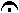 .　　　　　　　　　　　　　　　　　　　　　　　　　　　　　　　ゆっくり　 　　ここからゆっくり.　　祇園囃子.　　ここから速く.　　　　　　　　　　　　　　　　　　　　　　　　　　　　　　　　　　　　　 .ここからややゆっくり早 道 （津賀田版）Ａ　            ゆっくりと.            　　　　　　  .             　　　                                　　      　 　      .　　                 少し速く      　　   Ｂ.                                                                           .                     Ｃ                                 　　　　　　　　　　　　　　　　　 .                                    .           　　  Ｄ.                                            ＥＦＧ.                                                 .         .                                                         六斎 　（早川版）おばば（六方） 　（早川版）竹と雀　（有松版）六法　（有松版）ぼんてん囃子　（有松版）数え歌　（早川版）六方　（安東文雄版）01・ ・ ５ ５◎ ・ ・ Ｘ６ ＊ ６ メ７・・ Ｘ Ｘ ・２ ３ ２ ＊＃０Ｘ vv ｖ Ｘ六 ＊ 六 ＊Ｘ ・ ◎ ・02・ ５ ５ ３２◎ ・ ・ Ｘ６ ５ ６ メ７・・ Ｘ Ｘ ・２ ３ ２ ＊＃０Ｘ vv ｖ Ｘ六 ＊ 六 ＊Ｘ ・ ◎ ・03・ ・５ ６ ５◎ ・ ・ Ｘ２ ３ ２ ＊・ Ｘ Ｘ ・６ ５ ２ ３Ｘ vv ｖ Ｘ２ ＊ ・ ・Ｘ ・ ◎ ・04２ ＃０六 五 六◎ ・ Ｘ Ｘメ七・ ２ ３２ ＃０・◎ vv Ｘ ○○２ ３ ２ ＊＃０◎ vv ｖ Ｘ六 ＊ 六 ＊Ｘ ・ ◎ ・　　　　　　　結び六 ・２ ４ ーＸ ・ ◎ ・00・ ・２ ４ ４◎ ・ ・ Ｘ５ ー２ ４ ６・ Ｘ Ｘ ・４ ４ ５ ５Ｘ vv ｖ Ｘ５ － ・ ・Ｘ ・ Ｘ Ｘ00８ ② － －◎ ◎ ・ ・－ － ＃Θ Θ◎ ・ Ｘ ・＃Θ － ・ ８Ｘ ・ ◎ ・② － － －Ｘ ・ ・ ・－ ・◎ ・01５ ６５ ２ ３２xx ◎ xx ◎５ ５ ５ ６ メ７・xx ◎v ◎ xx ◎＃０ ２ ３２ ５xx ◎ xx ◎５ ５ ６ メ７・xx ◎v ◎ ・02２ ５ ３ ２xx ◎ xx ◎３＃０ ２ ・５xx ◎ ・６ ＊ ６ ＊xx ◎ xx ◎２ ３＃０ ２ ・xx ◎v ◎ ・03２ ３＃０ ２ ３＃０xx ◎ xx ◎六 五 五 六 メ七・xx ◎v ◎ xx ◎２ ３２ ＃０xx ◎v ◎２ ３＃０ ２ ・xx ◎v ◎ ・01・ ・五 六 メ七◎ ・ ・ Ｘ２ ＃０ ２ ３２・ Ｘ Ｘ ・５ ５ ６ ５Ｘ vv ｖ Ｘ６ メ７ ６ ５Ｘ ・ ◎ ・02・ ・五 六 メ七◎ ・ ・ Ｘ２ ＃０ ２ ３２・ Ｘ Ｘ ・５ ５ ６ ５Ｘ vv ｖ Ｘ６ メ７ ６ ５Ｘ ・ ◎ ・03・ ・五 六 メ七◎ ・ ・ Ｘ２ ＊ ３ ５・ Ｘ Ｘ ・３ ＊ ３ ＊Ｘ vv ｖ Ｘ３ ５ ３２ ・Ｘ ・ ◎ ・04５ ５ ２ ＃０◎ ・ Ｘ Ｘ２ ３ ２ ＃０◎ vv Ｘ ○○・ ２ ３ ５◎ vv ｖ Ｘ２ ３ ２ ＃０Ｘ ・ ◎ ・05・ ・５ ６ ５◎ ・ ・ Ｘ２ ＊ ６ ５・ Ｘ Ｘ ・２ ＊ ３ ５Ｘ vv ｖ Ｘ２ ３２ ＃０ ・Ｘ ・ ◎ ・06２ ３ ４ ６◎ ・ Ｘ Ｘ２ ３２ ＃０ ＃０六◎ vv Ｘ ○○五 六 メ七 六◎ vv ｖ Ｘ五 五 六 五Ｘ ・ ◎ ・　　　　　　　結び五 ・２ ４ ーＸ ・ ◎ ・00・ ・２ ４ ４◎ ・ ・ Ｘ５ ー２ ４ ６・ Ｘ Ｘ ・４ ４ ５ ５Ｘ vv ｖ Ｘ５ － ・ ・Ｘ ・ Ｘ Ｘ00８ ② － －◎ ◎ ・ ・－ － ＃Θ Θ◎ ・ Ｘ ・＃Θ － ・ ８Ｘ ・ ◎ ・② － － －Ｘ ・ ・ ・－ ・◎ ・01・ ・ ３２ ５◎ ・ ・ Ｘ６ メ７・ ２ ３・ Ｘ Ｘ ・４ ４ ５ ５Ｘ vv ｖ Ｘ５ ー ６ メ７Ｘ ・ ◎ ・02・ ・ ３２ ５◎ ・ ・ Ｘ６ ５ ２ ５・ Ｘ Ｘ ・２ ３２ ＃０ ＃０Ｘ vv ｖ Ｘ２ ・ ＃Θ ６Ｘ ・ ◎ ・03５ ６ メ７ ＊◎ ・ Ｘ Ｘ５ ５ ２ ５◎ vv Ｘ ○○２ ３２ ＃０ ＃０◎ vv ｖ Ｘ２ ＊ ・ ・Ｘ ・ ◎ ・04２ ３ ２ ＃０◎ ・ ・ Ｘ２ ３ ２ ＃０六・ Ｘ Ｘ ・五 六 メ七 五Ｘ vv ｖ Ｘ六 五 六 メ七Ｘ ・ ◎ ・05・ ２ ３ ５◎ ・ ・ Ｘ３ ＊ ２ ＃０・ Ｘ Ｘ ・２ ３ ５ ３Ｘ vv ｖ Ｘ２ ＊ ・ ・Ｘ ・ ◎ ・06＃０ ２ ３ ５◎ ・ Ｘ Ｘ３２ ＃０ ２ ６◎ vv Ｘ ○○４ ４ ５ ５◎ vv ｖ Ｘ５ ー ６ メ７Ｘ ・ ◎ ・　　　　　　　結び５ ー ５ ーＸ ・ ◎ ・00・ ４ ４ ２◎ ・ ・ Ｘ４ ー２ ４ ６・ Ｘ Ｘ ・４ ４ ５ ５Ｘ vv ｖ Ｘ５ ー ・ ・Ｘ ・ Ｘ Ｘ00８ ② － －◎ ◎ ・ ・－ － ＃Θ Θ◎ ・ Ｘ ・＃Θ － ・ ８Ｘ ・ ◎ ・② － － －Ｘ ・ ・ ・－ ・◎ ・01３２ ５ ６ ５◎ ・ ・ Ｘ６ ５ ６ メ７・・ Ｘ Ｘ ・メ七六 五 五 五◎ vv ｖ Ｘ五 ー ・ ・Ｘ ・ ◎ ・02３２ ５ ６ ５◎ ・ ・ Ｘ６ ５ ６ メ７・・ Ｘ Ｘ ・メ七六 五 五 五◎ vv ｖ Ｘ五 ー ・ ・Ｘ ・ ◎ ・03３２ ５ ６ メ７◎ ・ ・ Ｘ５ ５ ３２ ・・ Ｘ Ｘ ・５ ５ ５ ３２Ｘ vv ｖ Ｘ＃０ ＃０ ２ ＊Ｘ ・ ◎ ・04・ ５ ２ ３２◎ ・ Ｘ Ｘ５ ２ ３２ ５◎ vv Ｘ ○○２ ３２ ＃０ 六◎ vv ｖ Ｘ五 五 ・ ・Ｘ ・ ◎ ・05五 三二 五 六◎ ・ ・ Ｘメ七・ ２ ３ ５・ Ｘ Ｘ ・２ ３２ ＃０ 六Ｘ vv ｖ Ｘ五 五 ・ ・Ｘ ・ ◎ ・06五 三二 五 六◎ ・ ・ Ｘメ七・ ２ ３ ５・ Ｘ Ｘ ・２ ３２ ＃０ 六Ｘ vv ｖ Ｘ五 五 ・ ・Ｘ ・ ◎ ・　　　　　　　結び五 ・２ ４ ーＸ ・ ◎ ・00・ ・２ ４ ４◎ ・ ・ Ｘ５ ー２ ４ ６・ Ｘ Ｘ ・４ ４ ５ ５Ｘ vv ｖ Ｘ５ － ・ ・Ｘ ・ Ｘ Ｘ00８ ② － －◎ ◎ ・ ・－ － ＃Θ Θ◎ ・ Ｘ ・＃Θ － ・ ８Ｘ ・ ◎ ・② － － －Ｘ ・ ・ ・－ ・◎ ・01２＊ ５ ６５ ６xx ◎ xx ◎８＊ ７５ ６ ・v◎ ・v ◎ ・８＊ ７ ８＊ ７xx ◎ xx ◎５６ ー５ ６ ・v◎ ・v ◎ ・02２＊ ５ ６５ ２＃０xx ◎ xx ◎２３ ５３ ２ ・v◎ ・v ◎ ・２＊ ５ ６５ ２＃０xx ◎ xx ◎２３ ５３ ２ ・v◎ ・v ◎ ・03２３ ２＃０ 六五 六メ七xx ◎ XX XX２３ ２＃０ 六五 六メ七xx ◎ XX XX２３ ２＃０ ２３ ２＃０xx ◎ xx ◎２３ ５３ ２ ・v◎ ・v ◎ ・01２ ３ ５ ５◎ ◎ ◎ ・６ ５ ２ ＃０◎ vv ｖ Ｘ２ ３ ５ ５◎ ◎ ◎ ・６ ５ ２ ＊◎ vv ｖ Ｘ02・ ２ ３ ５・ ◎ ◎ ・６ メ７６ ５ ５◎ vv ｖ Ｘ６ ー ＊ ー◎ ・ ◎ ・・ ・Ｘ Ｘ03８ ７ ８ ７◎ ・ ◎ ◎６ ５ ６ ・◎ vv ｖ Ｘ８ ７ ８ ７◎ ・ ◎ ◎６ ５ ６ ・◎ vv ｖ Ｘｂ８ ７ ８ ７◎ ・ ◎ ◎６ ５ ３ ２◎ vv ｖ Ｘ05・ ５ ３ ２・ ◎ ◎ ・５ ３ ２ ＃０◎ vv ｖ Ｘ２ ３ ２ ＃０◎ ◎ ◎ ・六 五 六 メ七◎ vv ｖ Ｘ06・ ３ ２ ＃０・ ◎ ◎ ・２ ３ ５ ３◎ vv ｖ Ｘ２ ー ＊ ー◎ ・ ◎ ・・ ・Ｘ Ｘ07２ ＃０ ２ ＃０◎ ・ ◎ ◎六 五 六 メ七◎ vv ｖ Ｘ２ ３ ２ ＃０◎ ◎ ◎ ・六 五 六 メ七◎ vv ｖ Ｘ08・ ３ ２ ＃０・ ◎ ◎ ・２ ３ ５ ３◎ vv ｖ Ｘ２ ー ＊ ー◎ ・ ◎ ・・ ・Ｘ Ｘ01・ ＃Θ６ ５５ ２３２◎ ・ XX ・X５ ５ ５ ３２Ｘ Ｘ Ｘ vX・５ ３２５ ６メ７６ ５５・v Ｘ Ｘvv vX６ ＊ ・ ・Ｘ Ｘ ◎ ・02・ ＃Θ６ ５５ ２３２◎ ・ XX ・X５ ５ ５ ３２Ｘ Ｘ Ｘ vX・５ ３２５ ６メ７６ ５５・v Ｘ Ｘvv vX６ ＊ ・ ・Ｘ Ｘ ◎ ・03・ ② ② ＃Θ◎ ・ Ｘ ＸΘ＃Θ ー５ ６ ＊vX ・X Ｘ Ｘ・６ ＃Θ Θ＃Θ ー５Ｘ Ｘ vX ・X６ ＊ ・ ・Ｘ Ｘ ◎ ・04・ ２３２ ５ ５５◎ ・ ・vv vv６ ＊ ・ ・Ｘ Ｘ ◎ ・05・ ２３２ ５ ５５◎ ・ ・vv vv６ ５Ｘ Ｘ６５ ６５ ２ ３２XX ・X Ｘ Ｘ＃０・ ２ ３５ －３Ｘ Ｘ vX ・X２ ＊ ・五 六メ七Ｘ Ｘ Ｘ Ｘ06２３ ２＃０六 五 六◎ ◎ Ｘ Ｘメ七・ ２ ３５ ３２◎ XX Ｘ ◎◎＃０・ ２ ３５ ー３◎ Ｘ vX ・X２ ＊ ・ ・Ｘ Ｘ ◎ ・01５ ー ５ ３２（１番だけ最初の５の音を２拍のばす）（１番だけ最初の５の音を２拍のばす）（１番だけ最初の５の音を２拍のばす）01・ ５ ５ ３２◎ ・ ・ Ｘ５ ６ メ７ ＊・ Ｘ Ｘ ・５ ３２ ５ ６Ｘ vv ｖ Ｘメ７ ＊ ・ ・Ｘ ・ ◎ ・02・５ ６ メ７ ６◎ ・ Ｘ Ｘ５ ６ メ７ ＊◎ vv Ｘ ○○５ ３２ ５ ６◎ vv ｖ Ｘメ７ ＊ ・ ・Ｘ ・ ◎ ・03メ７ ５ ５ ３２◎ ・ ・ Ｘ５ ５ ６ メ７・・ Ｘ Ｘ ・５ ５ ２ ３Ｘ vv ｖ Ｘ２ ＃０ ２ ＊Ｘ ・ ◎ ・04・ ５ ５ ３２◎ ・ ・ Ｘ５ ５ ６ メ７・・ Ｘ Ｘ ・５ ５ ２ ３Ｘ vv ｖ Ｘ２ ＃０ ２ ・Ｘ ・ ◎ ・05２ ３２ ＃０ ２◎ ・ Ｘ Ｘ＃０ 六 五 三二◎ vv Ｘ ○○五 六 メ七 六◎ vv ｖ Ｘ五 五 ・ ・Ｘ ・ ◎ ・06２ ３２ ＃０ ２◎ ・ ・ Ｘ＃０六 五 六 メ七・・ Ｘ Ｘ ・２ ３２ ＃０ ２Ｘ vv ｖ Ｘ＃０六 五 ・ ・Ｘ ・ ◎ ・07２ ３２ ＃０ ２◎ ・ Ｘ Ｘ＃０ 六 五 三二◎ vv Ｘ ○○五 六 メ七 六◎ vv ｖ Ｘ五 五 ・ ・Ｘ ・ ◎ ・08５ ３２ ＃０ ２◎ ・ ・ Ｘ３ ３２ ＃０ ・・ Ｘ Ｘ ・５ ５ ５ ３２Ｘ vv ｖ Ｘ３ ３２ ＃０六　五Ｘ ・ ◎ ・09・ ・五 六 メ七◎ ・ ・ Ｘ２ ＊ ３ ３２・ Ｘ Ｘ ・・ ５ ５ ３２Ｘ vv ｖ Ｘ３ ３２ ＃０ ・Ｘ ・ ◎ ・10５ ５ ５ ３２◎ ・ Ｘ Ｘ３ ３２ 五 六◎ vv Ｘ ○○メ七・ ２ ＃０ 六◎ vv ｖ Ｘ五 三二 ・五 六Ｘ ・ ◎ ・11メ七 ２ ＃０六 五・◎ ・ ・ Ｘメ七六 五 五 三二・ Ｘ Ｘ ・五 六 メ七 六Ｘ vv ｖ Ｘ五 五 ・五 六Ｘ ・ ◎ ・12メ七 ２ ＃０ 六◎ ・ Ｘ Ｘ２ ３２ 五 六◎ vv Ｘ ○○メ七・ ２ ＃０ 六◎ vv ｖ Ｘ五 五 ・ ・Ｘ ・ ◎ ・　　　　　　　結び五 ・２ ４ ーＸ ・ ◎ ・00・ ・２ ４ ４◎ ・ ・ Ｘ５ ー２ ４ ６・ Ｘ Ｘ ・４ ４ ５ ５Ｘ vv ｖ Ｘ５ － ・ ・Ｘ ・ Ｘ Ｘ00８ ② － －◎ ◎ ・ ・－ － ＃Θ Θ◎ ・ Ｘ ・＃Θ － ・ ８Ｘ ・ ◎ ・② － － －Ｘ ・ ・ ・－ ・◎ ・01・ ・５ ６ ５・ ・ ・ ・２ ＊ メ７６ ５・ ・ ・ ・６ ＊ ６ ＊Ｘ vv ｖ Ｘ６ ＊ ６ メ７Ｘ ・ ◎ ・02・５ ６ メ７ ＊◎ ・ ◎ ・６ ５ ２ ３２◎ ・ ◎ ・・５ ６ メ７ ６◎ vv ｖ Ｘ５ ５ ２ ＊Ｘ ・ ◎ ・03・ ・５ ６ ５◎ ・ ・ Ｘ２ ＃０ ２ ３２・ Ｘ Ｘ ・５ ６ メ７ ６Ｘ vv ｖ Ｘ５ ５ ６ ５Ｘ ・ ◎ ・04・ ・５ ６ ５◎ ・ ・ Ｘ２ メ７６ ５ ５・ Ｘ Ｘ ・５ ３２ ＃０ ＃０Ｘ vv ｖ Ｘ２ ＊ ３２ ・Ｘ ・ ◎ ・05・ ３２ メ７ ＊◎ ・ Ｘ ・６ ５ ６ ５Ｘ ・ Ｘ ・２ ＊ ３ ３２Ｘ vv ｖ Ｘ＃０ ＃０ ２ ＊Ｘ ・ ◎ ・06・ ・ ２ ３◎ ・ ・ Ｘ２ ＊ ３２ ＃０六・ Ｘ Ｘ ・五 六 メ七 六Ｘ vv ｖ Ｘ五 五 五 三二Ｘ ・ ◎ ・07・ 三二 五 六◎ ・ Ｘ Ｘ＃０ ＃０ ２ ＃０六◎ vv Ｘ ○○五 六 メ七 六◎ vv ｖ Ｘ五 五 六 五Ｘ ・ ◎ ・08・ ・ ２ ３◎ ・ ・ Ｘ２ ＃０六 五 六・ Ｘ Ｘ ・＃０ ＃０ ２ ＃０Ｘ vv ｖ Ｘ六 五 ・ 五Ｘ ・ ◎ ・09五 三二 五 六◎ ・ Ｘ Ｘ＃０ ＃０六 五 六◎ vv Ｘ ○○＃０ ＃０ ２ ＊◎ vv ｖ Ｘ３ ５ ２ ＊Ｘ ・ ◎ ・10・ ・ メ７ ＊◎ ・ Ｘ ・６ ５ ６ ５Ｘ ・ Ｘ ・２ ＊ ３ ３２Ｘ vv ｖ Ｘ＃０ ＃０ ２ ＊Ｘ ・ ◎ ・11・ ・ ２ ３◎ ・ ・ Ｘ２ ＊ ３２ ＃０六・ Ｘ Ｘ ・五 六 メ七 六Ｘ vv ｖ Ｘ五 五 五 三二Ｘ ・ ◎ ・12・ 三二 五 六◎ ・ Ｘ Ｘ＃０ ＃０ ２ ＃０六◎ vv Ｘ ○○五 六 メ七 六◎ vv ｖ Ｘ五 五 六 五Ｘ ・ ◎ ・13② ＃Θ ー ６◎ ・ ・ Ｘ５ ６ メ７ ６・ Ｘ Ｘ ・５ ５ ６ ５Ｘ vv ｖ Ｘ６ メ７ ・ ・Ｘ ・ ◎ ・14② ＃Θ ー ６◎ ・ ・ Ｘ５ ６ メ７ ６・ Ｘ Ｘ ・５ ５ ６ ５Ｘ vv ｖ Ｘ６ メ７ ・ ・Ｘ ・ ◎ ・15② ＃Θ ー ー◎ ・ Ｘ Ｘ６ メ７６ ５ ②◎ vv Ｘ ○○② ＃Θ ー ６◎ vv ｖ Ｘ５ ５ ・ ・Ｘ ・ ◎ ・16② ＃Θ ー ②◎ ・ Ｘ Ｘ② ＃Θ ー －◎ vv Ｘ ○○② ＃Θ ー ６◎ vv ｖ Ｘ５ ６ メ７ ＊Ｘ ・ ◎ ・17・ ・５ ６ ５◎ ・ ・ Ｘ２ ＊ メ７６ ５・ Ｘ Ｘ ・６ ＊ ６ ＊Ｘ vv ｖ Ｘ６ ＊ ６ メ７Ｘ ・ ◎ ・18・５ ６ メ７ ＊◎ ・ ◎ ・６ ５ ２ ３２◎ ・ ◎ ・・５ ６ メ７ ６◎ vv ｖ Ｘ５ ５ ２ ＊Ｘ ・ ◎ ・19・ ・５ ６ ５◎ ・ ・ Ｘ２ ＃０ ２ ３２・ Ｘ Ｘ ・５ ６ メ７ ６Ｘ vv ｖ Ｘ５ ５ ６ ５Ｘ ・ ◎ ・20・ ・５ ６ ５◎ ・ ・ Ｘ２ メ７６ ５ ５・ Ｘ Ｘ ・５ ３２ ＃０ ＃０Ｘ vv ｖ Ｘ２ ＊ ３２ ・Ｘ ・ ◎ ・21・ ３２ メ７ ＊◎ ・ Ｘ ・６ ５ ６ ５Ｘ ・ Ｘ ・２ ＊ ３ ３２Ｘ vv ｖ Ｘ＃０ ＃０ ２ ＊Ｘ ・ ◎ ・22・ ・ ２ ３◎ ・ ・ Ｘ２ ＊ ３２ ＃０六・ Ｘ Ｘ ・五 六 メ七 六Ｘ vv ｖ Ｘ五 五 五 三二Ｘ ・ ◎ ・23・ 三二 五 六◎ ・ Ｘ Ｘ＃０ ＃０ ２ ＃０六◎ vv Ｘ ○○五 六 メ七 六◎ vv ｖ Ｘ五 ・２ ４ ーＸ ・ ◎ ・00・ ・２ ４ ４◎ ・ ・ Ｘ５ －２ ４ ６・ Ｘ Ｘ ・４ ４ ５ ５Ｘ vv ｖ Ｘ５ － ・ ・Ｘ ・ Ｘ Ｘ00８ ② － －◎ ◎ ・ ・－ － ＃Θ Θ◎ ・ Ｘ ・＃Θ － ・ ８Ｘ ・ ◎ ・② － － －Ｘ ・ ・ ・－ ・◎ ・01・ ・５ ６ ５・ ・ ・ ・２ ＊ メ７６ ５・ ・ ・ ・６ ＊ ６ ＊Ｘ vv ｖ Ｘ６ ＊ ６ メ７Ｘ ・ ◎ ・02・５ ６ メ７ ＊◎ ・ ◎ ・６ ５ ２ ３２◎ ・ ◎ ・・５ ６ メ７ ６◎ vv ｖ Ｘ５ ５ ２ ＊Ｘ ・ ◎ ・03・ ・５ ６ ５◎ ・ ・ Ｘ２ ＃０ ２ ３２・ Ｘ Ｘ ・５ ６ メ７ ６Ｘ vv ｖ Ｘ５ ５ ６ ５Ｘ ・ ◎ ・04・ ・５ ６ ５◎ ・ ・ Ｘ２ メ７６ ５ ５・ Ｘ Ｘ ・５ ３２ ＃０ ＃０Ｘ vv ｖ Ｘ２ ＊ ３２ ・Ｘ ・ ◎ ・05・ ３２ メ７ ＊◎ ・ Ｘ ・６ ５ ６ ５Ｘ ・ Ｘ ・２ ＊ ３ ３２Ｘ vv ｖ Ｘ＃０ ＃０ ２ ＊Ｘ ・ ◎ ・06・ ・ ２ ３◎ ・ ・ Ｘ２ ＊ ３２ ＃０六・ Ｘ Ｘ ・五 六 メ七 六Ｘ vv ｖ Ｘ五 五 五 三二Ｘ ・ ◎ ・07・ 三二 五 六◎ ・ Ｘ Ｘ＃０ ＃０ ２ ＃０六◎ vv Ｘ ○○五 六 メ七 六◎ vv ｖ Ｘ五 五 六 五Ｘ ・ ◎ ・08・ ・ ２ ３◎ ・ ・ Ｘ２ ＃０六 五 六・ Ｘ Ｘ ・＃０ ＃０ ２ ＃０Ｘ vv ｖ Ｘ六 五 ・ 五Ｘ ・ ◎ ・09五 三二 五 六◎ ・ Ｘ Ｘ＃０ ＃０六 五 六◎ vv Ｘ ○○＃０ ＃０ ２ ＊◎ vv ｖ Ｘ３ ５ ２ ＊Ｘ ・ ◎ ・10・ ・ メ７ ＊◎ ・ Ｘ ・６ ５ ６ ５Ｘ ・ Ｘ ・２ ＊ ３ ３２Ｘ vv ｖ Ｘ＃０ ＃０ ２ ＊Ｘ ・ ◎ ・11・ ・ ２ ３◎ ・ ・ Ｘ２ ＊ ３２ ＃０六・ Ｘ Ｘ ・五 六 メ七 六Ｘ vv ｖ Ｘ五 五 五 三二Ｘ ・ ◎ ・12・ 三二 五 六◎ ・ Ｘ Ｘ＃０ ＃０ ２ ＃０六◎ vv Ｘ ○○五 六 メ七 六◎ vv ｖ Ｘ五 五 六 五Ｘ ・ ◎ ・13② ＃Θ ー ６◎ ・ ・ Ｘ５ ６ メ７ ６・ Ｘ Ｘ ・５ ５ ６ ５Ｘ vv ｖ Ｘ６ メ７ ・ ・Ｘ ・ ◎ ・14② ＃Θ ー ６◎ ・ ・ Ｘ５ ６ メ７ ６・ Ｘ Ｘ ・５ ５ ６ ５Ｘ vv ｖ Ｘ６ メ７ ・ ・Ｘ ・ ◎ ・15② ＃Θ ー ー◎ ・ Ｘ Ｘ６ メ７６ ５ ②◎ vv Ｘ ○○② ＃Θ ー ６◎ vv ｖ Ｘ５ ５ ・ ・Ｘ ・ ◎ ・16② ＃Θ ー ②◎ ・ Ｘ Ｘ② ＃Θ ー －◎ vv Ｘ ○○② ＃Θ ー ６◎ vv ｖ Ｘ５ ６ メ７ ＊Ｘ ・ ◎ ・17・ ・５ ６ ５◎ ・ ・ Ｘ２ ＊ メ７６ ５・ Ｘ Ｘ ・６ ＊ ６ ＊Ｘ vv ｖ Ｘ６ ＊ ６ メ７Ｘ ・ ◎ ・18・５ ６ メ７ ＊◎ ・ ◎ ・６ ５ ２ ３２◎ ・ ◎ ・・５ ６ メ７ ６◎ vv ｖ Ｘ５ ５ ２ ＊Ｘ ・ ◎ ・19・ ・５ ６ ５◎ ・ ・ Ｘ２ ＃０ ２ ３２・ Ｘ Ｘ ・５ ６ メ７ ６Ｘ vv ｖ Ｘ５ ５ ６ ５Ｘ ・ ◎ ・20・ ・５ ６ ５◎ ・ ・ Ｘ２ メ７６ ５ ５・ Ｘ Ｘ ・５ ３２ ＃０ ＃０Ｘ vv ｖ Ｘ２ ＊ ３２ ・Ｘ ・ ◎ ・21・ ３２ メ７ ＊◎ ・ Ｘ ・６ ５ ６ ５Ｘ ・ Ｘ ・２ ＊ ３ ３２Ｘ vv ｖ Ｘ＃０ ＃０ ２ ＊Ｘ ・ ◎ ・22・ ・ ２ ３◎ ・ ・ Ｘ２ ＊ ３２ ＃０六・ Ｘ Ｘ ・五 六 メ七 六Ｘ vv ｖ Ｘ五 五 五 三二Ｘ ・ ◎ ・23・ 三二 五 六◎ ・ Ｘ Ｘ＃０ ＃０ ２ ＃０六◎ vv Ｘ ○○五 六 メ七 六◎ vv ｖ Ｘ五 五 ・ ・Ｘ ・ ◎ ・24＃０ ＃０ ２ ３２◎ ・ ・ Ｘ５ ５ ６ メ７・ Ｘ Ｘ ・・ ２ ３ ３２Ｘ vv ｖ Ｘ５ ６ メ７ ・Ｘ ・ ◎ ・25＃０ ＃０ ２ ３２◎ ・ ・ Ｘ５ ５ ５ ３２・ Ｘ Ｘ ・・５ ６ メ７ ＊Ｘ vv ｖ Ｘ６ ５ ２ ＊Ｘ ・ ◎ ・26・ ・ ２ ４◎ ・ ・ Ｘ＃０ ＃０六 五 六・ Ｘ Ｘ ・メ七・ ２ ３ ＊Ｘ vv ｖ Ｘ４ ＊ ３ ６Ｘ ・ ◎ ・27・２ ３ ４ ６◎ ・ Ｘ Ｘ２ ３２ ＃０ ＃０六◎ vv Ｘ ○○五 六 メ七 六◎ vv ｖ Ｘ五 五 六 五Ｘ ・ ◎ ・28・ ・ ２ ４◎ ・ ・ Ｘ＃０ ＃０六 五 六・ Ｘ Ｘ ・メ七・ ２ ３ ＊Ｘ vv ｖ Ｘ４ ＊ ３ ６Ｘ ・ ◎ ・29・２ ３ ４ ６◎ ・ Ｘ Ｘ２ ３２ ＃０ ＃０六◎ vv Ｘ ○○五 六 メ七 六◎ vv ｖ Ｘ五 五 ・五 六Ｘ ・ ◎ ・30＃０ ＃０六 五 六◎ ・ ・ Ｘ２ ＃０六 五 六・ Ｘ Ｘ ・＃０ ＃０ ２ ＃０Ｘ vv ｖ Ｘ六 五 ・ 五Ｘ ・ ◎ ・31五 三二 五 六◎ ・ Ｘ Ｘ＃０ ＃０六 五 六◎ vv Ｘ ○○＃０ ＃０ ２ ＊◎ vv ｖ Ｘ３ ５ ２ ＊Ｘ ・ ◎ ・32・ ・ メ７ ＊◎ ・ Ｘ ・６ ５ ６ ５Ｘ ・ Ｘ ・２ ＊ ３ ３２Ｘ vv ｖ Ｘ＃０ ＃０ ２ ＊Ｘ ・ ◎ ・33・ ・ ２ ３◎ ・ ・ Ｘ２ ＊ ３２ ＃０六・ Ｘ Ｘ ・五 六 メ七 六Ｘ vv ｖ Ｘ五 五 五 三二Ｘ ・ ◎ ・34・ 三二 五 六◎ ・ Ｘ Ｘ＃０ ＃０ ２ ＃０六◎ vv Ｘ ○○五 六 メ七 六◎ vv ｖ Ｘ五 ・２ ４ ーＸ ・ ◎ ・00・ ・２ ４ ４◎ ・ ・ Ｘ５ －２ ４ ６・ Ｘ Ｘ ・４ ４ ５ ５Ｘ vv ｖ Ｘ５ － ・ ・Ｘ ・ Ｘ Ｘ00８ ② － －◎ ◎ ・ ・－ － ＃Θ Θ◎ ・ Ｘ ・＃Θ － ・ ８Ｘ ・ ◎ ・② － － －Ｘ ・ ・ ・－ ・◎ ・01・ ・ ２ ４・ ・ ・ ・＃０ ＃０ ２ ＃０五・ ・ ・ ・六 ＊ 六 ＊Ｘ vv ｖ Ｘ六 ＊ 六 メ七・Ｘ ・ ◎ ・02二 五 六 ＊◎ ・ ・ Ｘ六 ＊ 六 メ七五・ Ｘ Ｘ ・六 ＊・  ＃０ 六Ｘ vv ｖ Ｘ五 五 六 メ七Ｘ ・ ◎ ・03・ ・ ２ ４◎ ・ ・ Ｘ＃０ ＃０ ２ ＃０六・ Ｘ Ｘ ・五 六  メ七 六Ｘ vv ｖ Ｘ五 五 六 五Ｘ ・ ◎ ・04・ ・ ２ ４◎ ・ ・ Ｘ＃０ ＃０ ２ ＃０・ Ｘ Ｘ ・２ ＊ ２ ＊Ｘ vv ｖ Ｘ２ ＊ ３２ ・Ｘ ・ ◎ ・05・ ３２ メ７ ＊◎ ・ Ｘ ・６ ５ ６ ５Ｘ ・ Ｘ ・２ ＊ ３ ３２Ｘ vv ｖ Ｘ＃０ ＃０ ２ ＊Ｘ ・ ◎ ・06・ ・ ２ ４◎ ・ ・ Ｘ＃０ ＃０ ２ ＃０六・ Ｘ Ｘ ・五 六 メ七 六Ｘ vv ｖ Ｘ五 五 五 三二Ｘ ・ ◎ ・07・ 三二 五 六◎ ・ Ｘ Ｘ＃０ ＃０ ２ ＃０六◎ vv Ｘ ○○五 六 メ七 六◎ vv ｖ Ｘ五 五 六 五Ｘ ・ ◎ ・08・ ・５ ６ ５◎ ・ ・ Ｘ２ ＊ メ７６ ５・ Ｘ Ｘ ・６ ＊ ６ ＊Ｘ vv ｖ Ｘ６ ＊ ６ メ７・Ｘ ・ ◎ ・09２ ５ ６ ＊◎ ・ ・ Ｘ６ ＊ ６ ５・ Ｘ Ｘ ・・５ ６ メ７ ６Ｘ vv ｖ Ｘ５ ５ ６ メ７Ｘ ・ ◎ ・10・ ・５ ６ ５◎ ・ ・ Ｘ２ ＊ メ７ ＊６・ Ｘ Ｘ ・５ ６ メ７ ６Ｘ vv ｖ Ｘ５ ５ ６ ５Ｘ ・ ◎ ・11・ ・５ ６ ５◎ ・ ・ Ｘ２ メ７６ ５ ５・ Ｘ Ｘ ・５ ３２ ＃０ ＃０Ｘ vv ｖ Ｘ２ ＊ ３２ ・Ｘ ・ ◎ ・12・ ３２ メ７ ＊◎ ・ Ｘ ・６ ５ ６ ５Ｘ ・ Ｘ ・２ ＊ ３ ３２Ｘ vv ｖ Ｘ＃０ ＃０ ２ ＊Ｘ ・ ◎ ・13・ ・ ２ ４◎ ・ ・ Ｘ＃０ ＃０ ２ ＃０六・ Ｘ Ｘ ・五 六 メ七 六Ｘ vv ｖ Ｘ五 五 五 三二Ｘ ・ ◎ ・14・ 三二 五 六◎ ・ Ｘ Ｘ＃０ ＃０ ２ ＃０六◎ vv Ｘ ○○五 六 メ七 六◎ vv ｖ Ｘ五 五 六 五Ｘ ・ ◎ ・15・ ・ ＃Θ ５◎ ・ ・ Ｘ５ ５ ２ ３・ Ｘ Ｘ ・２ ＃０ ２ ＃０Ｘ vv ｖ Ｘ２ ＊ ２ ＊Ｘ ・ ◎ ・16・ ・ ＃Θ ５◎ ・ ・ Ｘ５ ５ ２ ３・ Ｘ Ｘ ・２ ＃０ ２ ＃０Ｘ vv ｖ Ｘ２ ＊ ２ ＊Ｘ ・ ◎ ・17・ ・ ＃Θ ５◎ ・ ・ Ｘ５ ５ ２ ３・ Ｘ Ｘ ・２ ＃０ ５ ５Ｘ vv ｖ Ｘ５ ３２ ＃０ ・Ｘ ・ ◎ ・18５ ５ ５ ３２◎ ・ Ｘ Ｘ５ ６ メ７ ＊◎ vv Ｘ ○○２ ５６ メ７ ＊◎ vv ｖ Ｘ６ ５ ２ ＊Ｘ ・ ◎ ・26・ ・ ２ ４◎ ・ ・ Ｘ＃０ ＃０六 五 六・ Ｘ Ｘ ・メ七・ ２ ３ ＊Ｘ vv ｖ Ｘ４ ＊ ３ ６Ｘ ・ ◎ ・27・２ ３ ４ ６◎ ・ Ｘ Ｘ２ ３２ ＃０ ＃０六◎ vv Ｘ ○○五 六 メ七 六◎ vv ｖ Ｘ五 五 六 五Ｘ ・ ◎ ・28・ ・ ２ ４◎ ・ ・ Ｘ＃０ ＃０六 五 六・ Ｘ Ｘ ・メ七・ ２ ３ ＊Ｘ vv ｖ Ｘ４ ＊ ３ ６Ｘ ・ ◎ ・29・２ ３ ４ ６◎ ・ Ｘ Ｘ２ ３２ ＃０ ＃０六◎ vv Ｘ ○○五 六 メ七 六◎ vv ｖ Ｘ五 五 ・五 六Ｘ ・ ◎ ・30＃０ ＃０六 五 六◎ ・ ・ Ｘ２ ＃０六 五 六・ Ｘ Ｘ ・＃０ ＃０ ２ ＃０Ｘ vv ｖ Ｘ六 五 ・ 五Ｘ ・ ◎ ・31五 三二 五 六◎ ・ Ｘ Ｘ＃０ ＃０六 五 六◎ vv Ｘ ○○＃０ ＃０ ２ ＊◎ vv ｖ Ｘ３ ５ ２ ＊Ｘ ・ ◎ ・32・ ・ メ７ ＊◎ ・ Ｘ ・６ ５ ６ ５Ｘ ・ Ｘ ・２ ＊ ３ ３２Ｘ vv ｖ Ｘ＃０ ＃０ ２ ＊Ｘ ・ ◎ ・33・ ・ ２ ３◎ ・ ・ Ｘ２ ＊ ３２ ＃０六・ Ｘ Ｘ ・五 六 メ七 六Ｘ vv ｖ Ｘ五 五 五 三二Ｘ ・ ◎ ・34・ 三二 五 六◎ ・ Ｘ Ｘ＃０ ＃０ ２ ＃０六◎ vv Ｘ ○○五 六 メ七 六◎ vv ｖ Ｘ五・ ・２ ４ ーＸ ・ ◎ ・00・ ・２ ４ ４◎ ・ ・ Ｘ５ －２ ４ ６・ Ｘ Ｘ ・４ ４ ５ ５Ｘ vv ｖ Ｘ５ － ・ ・Ｘ ・ Ｘ Ｘ00８ ② － －◎ ◎ ・ ・－ － ＃Θ Θ◎ ・ Ｘ ・＃Θ － ・ ８Ｘ ・ ◎ ・② － － －Ｘ ・ ・ ・－ ・◎ ・0132 ５ ６ ＊◎ ・ ・ Ｘ６ ＊ ６ ５・ Ｘ Ｘ ・６ ８ ７ ５Ｘ vv ｖ Ｘ６ メ７ ・ ・Ｘ ・ ◎ ・0232 ５ ６ ＊◎ ・ ・ Ｘ６ ５ 32 ・・ Ｘ Ｘ ・２ ＃Θ ６ ５Ｘ vv ｖ Ｘ２ ＊ ・ ・Ｘ ・ ◎ ・0332 ５ ６ ５◎ ・ Ｘ Ｘ２ ３ ２ ＃０◎ vv Ｘ ○○２ ３ ２ ＊＃０◎ vv ｖ Ｘ六 ＊ ・ ・Ｘ ・ ◎ ・04＃０ ＃０ ２ ＃０六◎ ・ ・ Ｘ五 六 メ七六 五・ Ｘ Ｘ ・二 五 六 五Ｘ vv ｖ Ｘ六 メ七・ ・Ｘ ・ ◎ ・05＃０ ＃０ ２ ＃０六◎ ・ ・ Ｘ五 六 メ七六 五・ Ｘ Ｘ ・二 五 六 五Ｘ vv ｖ Ｘ六 メ七・ ・Ｘ ・ ◎ ・06＃０ ＃０ ＃０・ ５◎ ・ ・ Ｘ２ ３ ２ ＊・ Ｘ Ｘ ・３ ５ ６ ５Ｘ vv ｖ Ｘ３ ＊ ・ ・5Ｘ ・ ◎ ・07６ ５ ２ ＊◎ ・ Ｘ Ｘ３ ＊ ２ ＊五◎ vv Ｘ ○○六 メ七 ２ ＊＃０◎ vv ｖ Ｘ六 ＊ ・ ・Ｘ ・ ◎ ・08＃０ ＃０ ２ ＃０六◎ ・ ・ Ｘ五 六 メ七六 五・ Ｘ Ｘ ・二 五 六 五Ｘ vv ｖ Ｘ六 メ七・ ・Ｘ ・ ◎ ・09＃０ ＃０ ２ ＃０六◎ ・ ・ Ｘ五 六 メ七六 五・ Ｘ Ｘ ・二 五 六 五Ｘ vv ｖ Ｘ六 メ七・ ・Ｘ ・ ◎ ・　　　　　　　結び六 ・２ ４ ーＸ ・ ◎ ・00・ ・２ ４ ４◎ ・ ・ Ｘ５ －２ ４ ６・ Ｘ Ｘ ・４ ４ ５ ５Ｘ vv ｖ Ｘ５ － ・ ・Ｘ ・ Ｘ Ｘ00８ ② － －◎ ◎ ・ ・－ － ＃Θ Θ◎ ・ Ｘ ・＃Θ － ・ ８Ｘ ・ ◎ ・② － － －Ｘ ・ ・ ・－ ・◎ ・01・ ・ ３２ ＃０２◎ ・ ・ Ｘ３ ＊ ３ ＊・ Ｘ Ｘ ・３ ５６ メ７ ６５Ｘ vv ｖ Ｘ６ ＊ ６ ＊Ｘ ・ ◎ ・02・ ・ ３２ ＃０２◎ ・ ・ Ｘ３ ＊ ３ ＊・ Ｘ Ｘ ・３ ５６ メ７ ６５Ｘ vv ｖ Ｘ６ ＊ ６ ＊Ｘ ・ ◎ ・03・ ・ ２ ３◎ ・ ・ Ｘ４ ６ ６メ７ ４・ Ｘ Ｘ ・６ ３２ ５ ３５Ｘ vv ｖ Ｘ３２ ＃０ 六・ｘ ｘ ｘ４ ４Ｘ Ｘ04３ ３２ ・五 六メ七◎ ◎ Ｘ Ｘ２ ３２ ＃０六 五◎ vv Ｘ ○○三二 五六 メ七 六五◎ vv ｖ Ｘ六 ＊ 六 ＊Ｘ ・ ◎ ・05・ ・ ４ ４◎ ・ ・ Ｘ３ ３２ ３ ４・ Ｘ Ｘ ・６ ４ ６４ ６４Ｘ vv ｖ Ｘ３ ３２ ＃０ 六・ｘ ｘ ｘ ｘ４ ４Ｘ Ｘ06３ ３２ ＃０ ＃０◎ ◎ Ｘ Ｘ２ ３２ ＃０六 五◎ vv Ｘ ○○三二 五六 メ七 六五◎ vv ｖ Ｘ六 ＊ 六 ＊Ｘ ・ ◎ ・　　　　　　　結び六 ・２ ４ ーＸ ・ ◎ ・00・ ・２ ４ ４◎ ・ ・ Ｘ５ －２ ４ ６・ Ｘ Ｘ ・４ ４ ５ ５Ｘ vv ｖ Ｘ５ － ・ ・Ｘ ・ Ｘ Ｘ00８ ② － －◎ ◎ ・ ・－ － ＃Θ Θ◎ ・ Ｘ ・＃Θ － ・ ８Ｘ ・ ◎ ・② － － －Ｘ ・ ・ ・－ ・◎ ・01・ ・ ＃Θ ６◎ ・ ・ Ｘ５ ５ ２ ３・ Ｘ Ｘ ・４ ４ ５ ５Ｘ vv ｖ Ｘ５ ー ６ メ７Ｘ ・ ◎ ・02・ ・ ＃Θ ６◎ ・ ・ Ｘ５ ５ ２ ３・ Ｘ Ｘ ・５ ５ ２ ３２Ｘ vv ｖ Ｘ＃０ ＃０ ・ ・Ｘ ・ ◎ ・03＃０ ー ２ ３２◎ ・ ・ Ｘ＃０ ＃０六 五 六・ Ｘ Ｘ ・＃０ ー ー ＃０Ｘ vv ｖ Ｘ＃０ ー ・五 六Ｘ ・ ◎ ・04＃０ ＃０六 五 六◎ ・ Ｘ Ｘ＃０ ＃０六 五 六◎ vv Ｘ ○○＃０ ー ー ＃０◎ vv ｖ Ｘ＃０ ー ・ ・Ｘ ・ ◎ ・　　　　　　　結び＃０ ・２ ４ ーＸ ・ ◎ ・00・ ・２ ４ ４◎ ・ ・ Ｘ５ －２ ４ ６・ Ｘ Ｘ ・４ ４ ５ ５Ｘ vv ｖ Ｘ５ － ・ ・Ｘ ・ Ｘ Ｘ00８ ② － －◎ ◎ ・ ・－ － ＃Θ Θ◎ ・ Ｘ ・＃Θ － ・ ８Ｘ ・ ◎ ・② － － －Ｘ ・ ・ ・－ ・◎ ・・ ・ ・ ・五・ ・ ・ ・01六 ＊  六 ＊メ七◎ ◎ vv Ｘ２ ３２ ＃０・　２◎ vv ｖ ◎５ ３ ２ ＊＃０vv ◎ v◎ ・v六 ＊ ・ ・Ｘ Ｘ ◎ ・02２ ＃Θ ６ ５◎ ◎ vv Ｘ３ ３２ ＃０・　２◎ vv ｖ ◎３ ５ ２ ＃０ ２ ＊＃０vv ◎ ｖ ◎ v◎ ・v六 ＊ ・ ・Ｘ Ｘ ◎ ・03＃０ ２ ３ ３２◎ ◎ vv Ｘ５ ６５ ６ ＊メ７◎ vv ｖ ◎２ ５ ２ ３５vv ◎ v◎ ・v６ ＊ ・ ・５Ｘ Ｘ ◎ ・04６ ＊ ４ ４◎ ◎ vv Ｘ３ ＊ ２ ３◎ vv ｖ ◎４ ３ ２ ＃０vv ◎ v◎ ・v六・  ２ ＃０ 六◎ vv ｖ ○○05五 六五 六 ＊◎ vv ｖ Ｘ・ ２ ３ ＊◎ vv ｖ Ｘ２ ３５ ６ ＊・ｖ ◎ v◎ ・v２ ３５ ６メ７ ＊５ｖ ◎ v◎ ・v06６ ＊ ・ ・五Ｘ Ｘ ◎ ・01・ ・５ ６ ５◎ ・ ・ Ｘ２ ５ ２ ＊・ Ｘ Ｘ ・３ ＊ ３ ５Ｘ vv ｖ Ｘ２ ＃０ ２ ＊Ｘ ・ ◎ ・02・ ＃Θ ６ ５◎ ・ ・ Ｘ２ ５ ２ ＊・ Ｘ Ｘ ・３ ＊ ３ ５Ｘ vv ｖ Ｘ２ ＃０ ２ ＊Ｘ ・ ◎ ・03・ ＃０ ２ ３◎ ・ ・ Ｘ５ ５ ５ ３２・ Ｘ Ｘ ・５ ３２ ３ ３２Ｘ vv ｖ Ｘ＃０ ２ ＃０ ２Ｘ ・ ◎ ・04・ ５ ６ ５◎ ・ ・ Ｘ２ ５ ２ ＊４・ Ｘ Ｘ ・＃０ ー０ ＃０ ＃０Ｘ vv ｖ Ｘ六 五 ・ ・Ｘ ・ ◎ ・0532 ５ ６ ５◎ ・ ・ Ｘ２ ３ ２ ＃０・ Ｘ Ｘ ・２ ＊ ３ ５Ｘ vv ｖ Ｘ２ ＃０ 六 ・Ｘ ・ ◎ ・06２ ＃０ 六 五◎ ・ Ｘ Ｘ二 五 六 五◎ vv Ｘ ○○六 ＊ 六 ＊◎ vv ｖ Ｘ六 ・五 六 メ七Ｘ ・ ◎ ・07２ ３２ ＃０ 六◎ vv ｖ Ｘ五 五 ・ ・Ｘ ・ ◎ ・08三二 五 六 メ七◎ ・ ・ Ｘ２ ３ ２ ＃０六・ Ｘ Ｘ ・五 六 メ七六 五Ｘ vv ｖ Ｘメ七六 五 五 三二Ｘ ・ ◎ ・09・ 五 六 メ七◎ ・ ・ Ｘ２ ３ ２ ＃０六・ Ｘ Ｘ ・五 六 メ七六 五Ｘ vv ｖ Ｘメ七六 五 五 三二Ｘ ・ ◎ ・　　　　　　　結び六 ・２ ４ ーＸ ・ ◎ ・00・ ・２ ４ ４◎ ・ ・ Ｘ５ －２ ４ ６・ Ｘ Ｘ ・４ ４ ５ ５Ｘ vv ｖ Ｘ５ － ・ ・Ｘ ・ Ｘ Ｘ00８ ② － －◎ ◎ ・ ・－ － ＃Θ Θ◎ ・ Ｘ ・＃Θ － ・ ８Ｘ ・ ◎ ・② － － －Ｘ ・ ・ ・－ ・◎ ・01・ ・ ２ ３・ ・ ・ ・２ ＊ ４ ＃０・ ・ ・ ・六 五 二 三Ｘ vv ｖ Ｘ五 五 六 メ七Ｘ ・ ◎ ・02・ ２ ３ ５◎ ・ ・ Ｘ３ ３２ 五 六・ Ｘ Ｘ ・メ七 ２ ＃０ 六Ｘ vv ｖ Ｘ五 五 ・ ・Ｘ ・ ◎ ・03２ ３ ２ ＊◎ ・ ・ Ｘ３ ５ ６ ５・ Ｘ Ｘ ・２ ＊ ３ ３２Ｘ vv ｖ Ｘ＃０ ＃０ ・ ・Ｘ ・ ◎ ・04＃０ ２ ３ ５◎ ・ Ｘ Ｘ６ ５ 32 ＃０◎ vv Ｘ ○○５ ５ ２ ３◎ vv ｖ Ｘ２ ＃０ 六 五Ｘ ・ ◎ ・05・ ・五 六 メ七◎ ・ ・ Ｘ２ ３ ＃Θ ６・ Ｘ Ｘ ・５ ６ メ７ ＊Ｘ vv ｖ Ｘ６ ５ 32 ・Ｘ ・ ◎ ・06５ ５ 32 ５◎ ・ Ｘ Ｘ２ ３ ２ ＃０六◎ vv Ｘ ○○五 六 メ七 六◎ vv ｖ Ｘ五 五 六 五Ｘ ・ ◎ ・07・ ・ ２ ３◎ ・ ・ Ｘ２ ＊ ４ ＃０・ Ｘ Ｘ ・六 五 二 三Ｘ vv ｖ Ｘ五 五 六 メ七Ｘ ・ ◎ ・08・ ２ ３ ５◎ ・ ・ Ｘ３ ３２ 五 六・ Ｘ Ｘ ・メ七 ２ ＃０ 六Ｘ vv ｖ Ｘ五 五 ・ ・Ｘ ・ ◎ ・09２ ３ ５ ３２◎ ・ ・ Ｘ５ ＃Θ ６ ＊・ Ｘ Ｘ ・５ ５ ・５ ６Ｘ vv ｖ Ｘメ７ ー５ ６ ＊Ｘ ・ ◎ ・10メ７・ ・５ ６ ５◎ ・ ・ Ｘ３２ ５ ６ メ７・ Ｘ Ｘ ・２ ５ ６ ５Ｘ vv ｖ Ｘ６ メ７ ・ ・Ｘ ・ ◎ ・11２ ３ ５ ３２◎ ・ ・ Ｘ５ ＃Θ ６ ・・ Ｘ Ｘ ・５ ５ ５ ３２Ｘ vv ｖ Ｘ＃０ ＃０ ２ ＊Ｘ ・ ◎ ・12・ ５ ５ ３２◎ ・ ・ Ｘ５ ６ メ７ ＊・ Ｘ Ｘ ・６ ５ ５ ３２Ｘ vv ｖ Ｘ＃０ ・ ５ ５Ｘ ・ ◎ ・13５ ３２ 五 六◎ ・ Ｘ Ｘメ七 ２ ＃０六 五◎ vv Ｘ ○○二 五 六 五◎ vv ｖ Ｘ六 五 ・ ・Ｘ ・ ◎ ・14２ ３ ２ ＃０◎ ・ ・ Ｘ六 五 六 メ七・ Ｘ Ｘ ・２ ３２ ＃０ 六Ｘ vv ｖ Ｘ五 ・ ５ ５Ｘ ・ ◎ ・15５ ３２ 五 六◎ ・ Ｘ Ｘメ七 ２ ＃０六　五◎ vv Ｘ ○○二 五 六 五◎ vv ｖ Ｘ・ ・ ５ ５Ｘ ・ ◎ ・16２ ＃Θ ６ ５◎ ・ ・ Ｘ２ ＃Θ ６ ５・ Ｘ Ｘ ・２ ＊ ３ ３２Ｘ vv ｖ Ｘ＃０ ＃０ ・ ・Ｘ ・ ◎ ・17＃０ ２ ３ ５◎ ・ Ｘ Ｘ６ ５ 32 ＃０◎ vv Ｘ ○○５ ５ ２ ３◎ vv ｖ Ｘ２ ＃０ 六 五Ｘ ・ ◎ ・18・ ・五 六 メ七◎ ・ ・ Ｘ２ ３ ＃Θ ６・ Ｘ Ｘ ・５ ６ メ７ ＊Ｘ vv ｖ Ｘ６ ５ 32 ・Ｘ ・ ◎ ・19５ ５ ３２ ５◎ ・ Ｘ Ｘ２ ３ ２ ＃０六◎ vv Ｘ ○○五 六 メ七 六◎ vv ｖ Ｘ五 五 六 五Ｘ ・ ◎ ・20・ ・ ２ ３◎ ・ ・ Ｘ２ ＊ ４ ＃０・ Ｘ Ｘ ・六 五 二 三Ｘ vv ｖ Ｘ五 五 六 メ七Ｘ ・ ◎ ・21・ ２ ３ ５◎ ・ ・ Ｘ３ ３２ 五 六・ Ｘ Ｘ ・メ七 ２ ＃０ 六Ｘ vv ｖ Ｘ五 ・２ ４ ーＸ ・ ◎ ・00・ ・２ ４ ４◎ ・ ・ Ｘ５ －２ ４ ６・ Ｘ Ｘ ・４ ４ ５ ５Ｘ vv ｖ Ｘ５ － ・ ・Ｘ ・ Ｘ Ｘ00８ ② － －◎ ◎ ・ ・－ － ＃Θ Θ◎ ・ Ｘ ・＃Θ － ・ ８Ｘ ・ ◎ ・② － － －Ｘ ・ ・ ・－ ・◎ ・Ｓ01８ ② ー ＃Θ Θ＃Θ Θ＃Θ・ ・ ・ Ｘ Ｘ Ｘ５６ ８７ ８７ ＊５v◎ ・v ◎ vv６ ＊ ６ ＊◎ vv ◎ ◎レ・ ・ ・８ ②◎ vv ◎ vvＴ02② ＃Θ ー ー◎ vv xx ◎５６ メ７６ ５ ・v◎ ・v ◎ vv５６ ８７ ８７ ＊５xx ◎ xx ◎６ メ７６ ５ ６５v◎ ・v ◎ vvＴ03・ メ７６ ５ ３２◎ vv xx ◎５６ メ７５ ６ ５v◎ ・v ◎ vv２＃０ ２・ ＃０２ ー３◎ ◎ v◎ ・v２ ＃０六 五 五◎ vv ◎ ◎レ・ ・ ・五 六メ七◎ vv ◎ vvＡ04２ ＃０六 五 六◎ vv xx ◎＃０２ ー３ ２ ・v◎ ・v ◎ vv５６ メ７５ ６ ５xx ◎ xx ◎３２ ー３ ２ ＃０六v◎ ・v ◎ vvＡ05五 六メ七 ２ ３＃０◎ vv xx ◎２＊ ー３ ２・ 五六v◎ ・v ◎ vvメ七 ２＊ ２ ＊◎ vv ◎ ◎レ・ ・ ・ ２３◎ vv ◎ vvＢ06５ ５ ２ ３２◎ vv xx ◎５５ ー５ ２ ３２v◎ ・v ◎ vv５６ メ７５ ６ ５xx ◎ xx ◎２＊ ・ ２ ４v◎ ・v ◎ vvＢ07・４ ６４ ６４ ３◎ vv xx ◎６４ ６４ ３２ ＃０・v◎ ・v ◎ vv２ ＃０六 五 三二◎ vv ◎ ◎五 五 六五 六五◎ vv ◎ vvＣ08・ ５５ ２ ３＃０◎ vv xx ◎２＊ ー３ ２ ・v◎ ・v ◎ vv５ ５ ３２ ５xx ◎ xx ◎３２ ＃０六 ２ ＃０六v◎ ・v ◎ vvＣ09五 二五 六 ＊◎ vv xx ◎２ ＃０六 五 二五v◎ ・v ◎ vv六 ＊ 六 ＊◎ vv ◎ ◎レ・ ・ ・五 六メ七◎ vv ◎ vvＡ10２ ＃０六 五 六◎ vv xx ◎＃０２ ー３ ２ ＃０v◎ ・v ◎ vv２ ＃０六 五 三二xx ◎ xx ◎・五 ー五 六五 六v◎ ・v ◎ vvＡ11２ ＃０六 五 六◎ vv xx ◎＃０２ ー３ ２ ＃０v◎ ・v ◎ vv２ ＃０六 五 五◎ vv ◎ ◎レ・ ・◎ vvＣ12・ ５５ ２ ３＃０◎ vv xx ◎２＊ ー３ ２ ・v◎ ・v ◎ vv５ ５ ３２ ５xx ◎ xx ◎３２ ＃０六 五 六v◎ ・v ◎ vvＣ13メ七・ ２ ３２ ５◎ vv xx ◎３２ ５ ２＊ ー３v◎ ・v ◎ vv２ ＃０六 五 五◎ vv ◎ ◎レ・ ・ ・五 六メ七◎ vv ◎ vvＡ14２ ＃０六 五 六◎ vv xx ◎＃０２ ー３ ２ ・v◎ ・v ◎ vv５６ メ７５ ６ ５xx ◎ xx ◎３２ ー３ ２ ＃０六v◎ ・v ◎ vvＡ15五 六メ七 ２ ３＃０◎ vv xx ◎２＊ ー３ ２・ 五六v◎ ・v ◎ vvメ七 ２＊ ２ ＊◎ vv ◎ ◎レ・ ・ ・ ２３◎ vv ◎ vvＢ16５ ５ ５・ メ７６◎ vv xx ◎５５ ー５ ２ ３２v◎ ・v ◎ vv５６ メ７５ ６ ５xx ◎ xx ◎３２ ー３ ２ ＃０六v◎ ・v ◎ vvＢ17五 六メ七 ２ ３２◎ vv xx ◎５６ ８７ ８７ ＊５v◎ ・v ◎ vv６ ＊ ６ ＊◎ vv ◎ ◎レ・ ・ ・ ２３◎ vv ◎ vvＢ18５ ５ ５・ メ７６◎ vv xx ◎５５ ー５ ２ ３２v◎ ・v ◎ vv５６ メ７５ ６ ５xx ◎ xx ◎３２ ー３ ２ ＃０六v◎ ・v ◎ vvＢ19五 六メ七 ２ ３２◎ vv xx ◎５６ ８７ ８７ ＊５v◎ ・v ◎ vv６ ＊ ６ ＊◎ vv ◎ ◎レ・ ・ ・８ ②◎ vv ◎ vvＳ20② ＃Θ ー ー◎ vv xx ◎ー ー ー ーv◎ ・v ◎ vv・ ② ＃Θ ーxx ◎ xx ◎ー ー ー ②v◎ ・v ◎ vvＳ21② ＃Θ ー ー◎ vv xx ◎５６ ８７ ８７ ＊５v◎ ・v ◎ vv６ ＊ ６ ＊◎ vv ◎ ◎レ・ ・ ・８ ②◎ vv ◎ vvＴ22② ＃Θ ー ー◎ vv xx ◎５６ メ７６ ５ ・v◎ ・v ◎ vv５６ ８７ ８７ ＊５xx ◎ xx ◎６ メ７６ ５ ６５v◎ ・v ◎ vvＴ23・ メ７６ ５ ３２◎ vv xx ◎５６ メ７５ ６ ５v◎ ・v ◎ vv２＃０ ２・ ＃０２ ー３◎ ◎ v◎ ・v２ ＃０六 五 五◎ vv ◎ ◎レ・ ・ ・五 六メ七◎ vv ◎ vvＡ24２ ＃０六 五 六◎ vv xx ◎＃０２ ー３ ２ ・v◎ ・v ◎ vv５６ メ７５ ６ ５xx ◎ xx ◎３２ ー３ ２ ＃０六v◎ ・v ◎ vvＡ25五 六メ七 ２ ３＃０◎ vv xx ◎２＊ ー３ ２・ 五六v◎ ・v ◎ vvメ七・ ２＊ ２ ＊・８◎ vv ◎ ◎② － － －◎ ・ ・v Ｘ26８ － ② －Ｘ ・ ◎ ・－ － ・ ・・ ・ ◎ ・Ｓ01８ ② ー ＃Θ Θ＃Θ Θ＃Θ・ ・ ・ Ｘ Ｘ Ｘ５６ ８７ ８７ ＊５v◎ ・v ◎ vv６ ＊ ６ ＊◎ ○○ ◎ ◎レ・ ・ ・８ ②◎ vv ◎ vvＴ02② ＃Θ ー ー◎ vv xx ◎５６ メ７６ ５ ・v◎ ・v ◎ vv５６ ８７ ８７ ＊５xx ◎ xx ◎６ メ７６ ５ ６５v◎ ・v ◎ vvＴ03・ メ７６ ５ ３２◎ vv xx ◎５６ メ７５ ６ ５v◎ ・v ◎ vv２＃０ ２・ ＃０２ ー３◎ ◎ v◎ ・v２ ＃０六 五 五◎ ○○ ◎ ◎レ・ ・ ・五 六メ七◎ vv ◎ vvＡ04２ ＃０六 五 六◎ vv xx ◎＃０２ ー３ ２ ・v◎ ・v ◎ vv５６ メ７５ ６ ５xx ◎ xx ◎３２ ー３ ２ ＃０六v◎ ・v ◎ vvＡ05五 六メ七 ２ ３＃０◎ vv xx ◎２＊ ー３ ２・ 五六v◎ ・v ◎ vvメ七 ２＊ ２ ＊◎ ○○ ◎ ◎レ・ ・ ・ ２３◎ vv ◎ vvＢ06５ ５ ２ ３２◎ vv xx ◎５５ ー５ ２ ３２v◎ ・v ◎ vv５６ メ７５ ６ ５◎ xx xx ◎２＊ ・ ２ ４v◎ ・v ◎ vvＢ07・４ ６４ ６４ ３◎ vv xx ◎６４ ６４ ３２ ＃０・xx xx ◎ vv２ ＃０六 五 三二◎ vv ◎ ◎五 五 六五 六五◎○ ◎○ ◎○ ◎○Ｃ08・ ５５ ２ ３＃０◎ vv ◎ ◎２＊ ー３ ２ ・v◎ ・v ◎ vv５ ５ ３２ ５xx ◎ xx ◎３２ ＃０六 ２ ＃０六v◎ ・v ◎ ◎Ｃ09五 二五 六 ＊xx xx ◎ ○○２ ＃０六 五 二五◎ ◎ xx xx六 ＊ 六 ＊◎ ○○ ◎ ◎レ・ ・ ・五 六メ七◎ vv ◎ vvＡ10２ ＃０六 五 六◎ vv xx ◎＃０２ ー３ ２ ＃０v◎ ・v ◎ vv２ ＃０六 五 三二◎ xx xx ◎・五 ー五 六五 六v◎ ・v ◎ vvＡ11２ ＃０六 五 六◎ vv xx ◎＃０２ ー３ ２ ＃０v◎ ・v ◎ vv２ ＃０六 五 五◎ ○○ ◎ ◎レ・ ・◎ vvＣ12・ ５５ ２ ３＃０◎ vv ◎ ◎２＊ ー３ ２ ・v◎ ・v ◎ vv５ ５ ３２ ５xx ◎ xx ◎３２ ＃０六 五 六v◎ ・v ◎ vvＣ13メ七・ ２ ３２ ５◎ vv xx ◎３２ ５ ２＊ ー３v◎ ・v ◎ vv２ ＃０六 五 五◎ ○○ ◎ ◎レ・ ・ ・五 六メ七◎ vv ◎ vvＡ14２ ＃０六 五 六◎ vv xx ◎＃０２ ー３ ２ ・v◎ ・v ◎ vv５６ メ７５ ６ ５xx ◎ xx ◎３２ ー３ ２ ＃０六v◎ ・v ◎ vvＡ15五 六メ七 ２ ３＃０◎ vv xx ◎２＊ ー３ ２・ 五六v◎ ・v ◎ vvメ七 ２＊ ２ ＊◎ ○○ ◎ ◎レ・ ・ ・ ２３◎ vv ◎ vvＢ16５ ５ ５・ メ７６◎ vv xx ◎５５ ー５ ２ ３２v◎ ・v ◎ vv５６ メ７５ ６ ５◎ xx xx ◎３２ ー３ ２ ＃０六v◎ ・v ◎ vvＢ17五 六メ七 ２ ３２◎ vv xx ◎５６ ８７ ８７ ＊５v◎ ・v ◎ vv６ ＊ ６ ＊◎ ○○ ◎ ◎レ・ ・ ・ ２３◎ vv ◎ vvＢ18５ ５ ５・ メ７６◎ vv xx ◎５５ ー５ ２ ３２v◎ ・v ◎ vv５６ メ７５ ６ ５◎ xx xx ◎３２ ー３ ２ ＃０六v◎ ・v ◎ vvＢ19五 六メ七 ２ ３２◎ vv xx ◎５６ ８７ ８７ ＊５v◎ ・v ◎ vv６ ＊ ６ ＊◎ ○○ ◎ ◎レ・ ・ ・８ ②◎ vv ◎ vvＳ20② ＃Θ ー ー◎ ｖ ｖ ｖー ー ー ーｖ ｖ ｖ ｖ② ＃Θ ー ー◎ ｖ ｖ ｖー ー ②ｖ ｖ ◎Ｓ21② ＃Θ ー ー◎ ｖ ｖ ｖ５６ ８７ ８７ ＊５v◎ ・v ◎ vv６ ＊ ６ ＊◎ ○○ ◎ ◎レ・ ・ ・８ ②◎ vv ◎ vvＴ22② ＃Θ ー ー◎ vv xx ◎５６ メ７６ ５ ・v◎ ・v ◎ vv５６ ８７ ８７ ＊５xx ◎ xx ◎６ メ７６ ５ ６５v◎ ・v ◎ vvＴ23・ メ７６ ５ ３２◎ vv xx ◎５６ メ７５ ６ ５v◎ ・v ◎ vv２＃０ ２・ ＃０２ ー３◎ ◎ v◎ ・v２ ＃０六 五 五◎ ○○ ◎ ◎レ・ ・ ・五 六メ七◎ vv ◎ vvＡ24２ ＃０六 五 六◎ vv xx ◎＃０２ ー３ ２ ・v◎ ・v ◎ vv５６ メ７５ ６ ５xx ◎ xx ◎３２ ー３ ２ ＃０六v◎ ・v ◎ vvＡ25五 六メ七 ２ ３＃０◎ vv xx ◎２＊ ー３ ２・ 五六v◎ ・v ◎ vvメ七・ ２＊ ２ ＊・８◎ ○○ ◎ ◎② － － －◎ ・ ・v Ｘ26８ － ② －Ｘ ・ ◎ ・－ － ・ ・・ ・ ◎ ・00・ ・８ ② ー・ ・ ・ ・ー ー レ・ ・・ ・ ・ ◎Ａ01五五 六メ七六 五六・ ・ ・＃０ ＃０ ＃００ ＃０・Ｘ ・ ・ ・＃０２ ２２ ２３ ４＃０Ｘ ・ ・ ・五六 六メ七六 五五 レ・◎ ・ ◎ ・Ａ02五五 六メ七六 五六・ ・ ・＃０ ＃０ ＃００ ＃０・Ｘ ・ ・ ・＃０２ ２２ ２３ ４＃０Ｘ Ｘ Ｘ Ｘ五六 六メ七六 五五 五◎ ・X ◎ ・XＡ03レ・ ２３３ ５５５Ｘ Ｘ Ｘ３３３ ３３ ３３ ３５３Ｘ ・X Ｘ ・X２２２ ２２ ２・ ２３２Ｘ ・X Ｘ ＸＢ04＃０ ＃０・３２ ＃０ ＃０ ＃００ ＃０・◎ ・X ◎ ・X Ｘ Ｘ＃０２ ２２ ２２ ３◎ ・X Ｘ Ｘ３２５ ５５ ６メ７６ ５５◎ ・X ◎ ・XＢ05３２３３ ３２＃０ ２２ レ・Ｘ Ｘ Ｘ Ｘ＃０２ ２２ ２２ ３５３◎ ・X Ｘ Ｘ２ ３５３ ２メ七六 五六◎ ・X Ｘ Ｘメ７・２ ２２ ２ ２３２◎ ・X ◎ ・XＣ06＃０＃０ ２ ３・Ｘ Ｘ Ｘ３２５ ー５ ５ ー５Ｘ ・X Ｘ ・X５ ５ ５・ ＃Θ６Ｘ Ｘ Ｘ Ｘ５５５５ ５５ ５５５５ ５５◎ ・X ◎ ・XＣ07５５５５ ５５ レ・ ３２＃Θ６Ｘ Ｘ Ｘ Ｘ５６ ー６ ６・ ３２＃Θ６◎ ・X Ｘ Ｘ５６ ＃Θ＃Θ ６メ７６ ５・◎ ・X Ｘ Ｘ５６ ー６ ６ ６◎ ・X ◎ ・XＣ08メ７・ ＃０＃０ ２ ３・Ｘ Ｘ Ｘ Ｘ３２５ ー５ ５ ー５Ｘ ・X Ｘ ・X５ ５ ５・ ＃Θ６Ｘ Ｘ Ｘ Ｘ５５５５ ５５ ５５５５ ５５◎ ・X ◎ ・XＣ09５５５５ ５５ レ・ ３２＃Θ６Ｘ Ｘ Ｘ Ｘ５６ ー６ ６・ ３２＃Θ６◎ ・X Ｘ Ｘ５６ ＃Θ＃Θ ６メ７６ ５・◎ ・X Ｘ Ｘ５６ ー６ ６ ６◎ ・X ◎ ・Xメ７・ ・Ｘ ＸＤ10② ー ② ー＃Θ◎ ・X ◎ ・X６ ６メ７６ ５ ・Ｘ Ｘ Ｘ Ｘ② ー ② ー＃Θ◎ ・X ◎ ・X６ ６メ７６ ５ ・Ｘ Ｘ Ｘ ＸＤ11２５ ５５ ５５３ ２◎ ・X Ｘ Ｘ２６ ６６ ６メ７６ ５５３◎ ・X ◎ ・X２ ３５３ ２・ ２３２Ｘ Ｘ Ｘ ＸＢ12＃０ ＃０・３２ ＃０ ＃０ ＃００ ＃０・Ｘ ・X Ｘ ・X Ｘ Ｘ＃０２ ２２ ２２ ３Ｘ ・X Ｘ Ｘ３２５ ５５ ６メ７６ ５５◎ ・X ◎ ・XＢ13３２３３ ３２＃０ ２２ レ・Ｘ Ｘ Ｘ Ｘ＃０２ ２２ ２２ ３５３◎ ・X Ｘ Ｘ２ ３５３ ２メ七六 五六◎ ・X Ｘ Ｘメ７・２ ２２ ２ ２３２◎ ・X ◎ ・XC’14＃０＃０ ２ ３・Ｘ Ｘ Ｘ３２５ ー５ ５ ー５Ｘ ・X Ｘ ・X５ ５ ５・ ２３Ｘ Ｘ Ｘ Ｘ５ ー５ ５ ー５◎ ・X ◎ ・XC’15５ ５ ・ ２２５Ｘ Ｘ Ｘ Ｘ６６ ー６ ６・ ２２５◎ ・X Ｘ Ｘ６６ ー６ ６メ７６ ５５３◎ ・X ◎ ・X２ ３５３ ２・ ２３２Ｘ Ｘ Ｘ ＸＢ16＃０ ＃０・３２ ＃０ ＃０ ＃００ ＃０・Ｘ ・X Ｘ ・X Ｘ Ｘ＃０２ ２２ ２２ ３Ｘ ・X Ｘ Ｘ３２５ ５５ ６メ７６ ５５◎ ・X ◎ ・XＢ17３２３３ ３２＃０ ２２ レ・Ｘ Ｘ Ｘ Ｘ＃０２ ２２ ２２ ３５３◎ ・X Ｘ Ｘ２ ３５３ ２メ七六 五六◎ ・X Ｘ Ｘメ７・２ ２２ ２ ２◎ ・X ◎ ・X18８② ー レ・Ｘ ・ ・３２ ＃０ ３２ メ七六・ ・ ・ ・五 六 メ七 六Ｘ vv ｖ Ｘ五 五 六六 メ七Ｘ ｖ ◎ ｖ19・ ２ ３３ ５◎ ・ ・ Ｘ３３ ３２ 五 六六・ Ｘ Ｘ ・メ七・ ２２ ＃０ 六六Ｘ vv ｖ Ｘ五 五 レ・ ・Ｘ ｖ ◎ ｖ20２ ３２ ５ ３２◎ ・ ・ Ｘ＃Θ ８ ７ ６・ Ｘ Ｘ ・５ ５ ・５ ６６Ｘ vv ｖ Ｘメ７ ６５ ６６ メ７Ｘ ｖ ◎ ｖ21レ・ ・５ ６ ５◎ ・ ・ Ｘ３２ ５ ６６ メ７・・ Ｘ Ｘ ・３２ ５ ６６ ５Ｘ vv ｖ Ｘ６６ メ７ レ・ ・Ｘ ｖ ◎ ｖ22２ ３２ ５ ３２◎ ・ ・ Ｘ＃Θ ８ ７ ６・ Ｘ Ｘ ・５ ５ ５ ３２Ｘ vv ｖ Ｘ＃０ ＃０ ２ ２Ｘ ｖ ◎ ｖ23レ・ ５５ ５ ３２◎ ・ ・ Ｘ５ ６６ メ７ ー・ Ｘ Ｘ ・６ ５５ ５ ３２Ｘ vv ｖ Ｘ＃０ ・ ５ ５Ｘ ｖ ◎ ｖ24５ ３２ 五 六六◎ ・ Ｘ Ｘメ七・ ２２ メ七六 五◎ vv Ｘ ○○三二 五 六六 五◎ vv ｖ Ｘ六六 五 レ・ ・Ｘ ｖ ◎ ｖ25２ ３３ ２ ＃０◎ ・ ・ Ｘ六六 五 六六 メ七・・ Ｘ Ｘ ・２ ３２ ＃０ 六六Ｘ vv ｖ Ｘ五 ・ ５ ５Ｘ ｖ ◎ ｖ26５ ３２ 五 六六◎ ・ Ｘ Ｘメ七 ２２ メ七六 五◎ vv Ｘ ○○三二 五 六六 五◎ vv ｖ Ｘ27レ・ ・ ３２ ５Ｘ ｖ ◎ ・６ ６ メ７ メ７６◎ ・ Ｘ ・５ ６ メ７６ ５Ｘ vv ｖ Ｘ４ ４４ レ・ ・Ｘ ・ Ｘ ・28２ ２ ３ ３２◎ ・ ・ ◎＃０ ＃０ ２ ３３・ ◎ ◎ ・５ ６ メ７６ ５◎ vv ｖ Ｘ４ ４４ レ・ ・Ｘ ・ Ｘ ・29２ ２ ３ ３２◎ ・ ・ ◎＃０ ＃０ ２ ２・ ◎ ◎ ・３ ３２ ＃０ ＃０◎ vv ｖ Ｘ六 五五 六六 メ七Ｘ ・ ◎ ・30・ ・ ２ ２◎ ・ Ｘ Ｘ３ ３２ ５ ５◎ ・ Ｘ ○○２ ３３ ４ ＃０◎ vv ｖ Ｘ六 五五 六六 メ七Ｘ ・ ◎ ・31・ ・ ２ ２◎ ・ ・ Ｘ３ ３２ ５ ５・ Ｘ Ｘ ・３２ ＃０・ ２ ３２Ｘ vv ｖ Ｘ５ ５ ６ メ７Ｘ ・ ◎ ・32レ・ ・ ３２ ５◎ ・ Ｘ ・６ ６ メ７ メ７６Ｘ ・ Ｘ ・５ ６ メ７６ ５Ｘ vv ｖ Ｘ４ ４４ レ・ ・Ｘ ・ Ｘ ・33２ ２ ３ ３２◎ ・ ・ ◎＃０ ＃０ ２ ３３・ ◎ ◎ ・５ ６ メ７６ ５◎ vv ｖ Ｘ４ ４４ レ・ ・Ｘ ・ Ｘ ・34２ ２ ３ ３２◎ ・ ・ ◎＃０ ＃０ ２ ２・ ◎ ◎ ・３ ３２ ＃０ ＃０◎ vv ｖ Ｘ六 五五 六六 メ七Ｘ ・ ◎ ・35・ ・ ２ ２◎ ・ Ｘ Ｘ３ ３２ ５ ５◎ ・ Ｘ ○○２ ３３ ４ ＃０◎ vv ｖ Ｘ六 五五 六六 メ七Ｘ ・ ◎ ・36・ ・ ２ ２◎ ・ ・ Ｘ３ ３２ ５ ５・ Ｘ Ｘ ・３２ ＃０・ ２ ３２Ｘ vv ｖ Ｘ５ ５ ６ メ７Ｘ ・ ◎ ・37レ・ ・ ３２ ５◎ ・ Ｘ ・６ ６ メ７ メ７６Ｘ ・ Ｘ ・５ ６ メ７６ ５Ｘ vv ｖ Ｘ４ ４４ レ・ ・Ｘ ・ Ｘ ・38２ ２ ３ ３２◎ ・ ・ ◎＃０ ＃０ ２ ３３・ ◎ ◎ ・５ ６ メ７６ ５◎ vv ｖ Ｘ４ ４４ レ・ ・Ｘ ・ Ｘ ・39２ ２ ３ ３２◎ ・ ・ ◎＃０ ＃０ ２ ３３・ ◎ ◎ ・５ ６ メ７６ ５◎ vv ｖ Ｘ４ ４４ レ・ ・Ｘ ・ Ｘ ・40２ ２ ３ ３２◎ ・ ・ ◎＃０ ＃０ ２ ３３・ ◎ ◎ ・５ ６ メ７６ ５◎ vv ｖ Ｘ４ ４４ レ・ ・Ｘ ・ Ｘ ・41８ ー ② ー◎ ・ ◎ ・ー ー ・ ・・ ・ ◎ ・01・ ・＃０・ ・２＊ ３２＊・ ・３＊５ ３２＊ ・２ ３３２・ ・ ・ ・02１番２番５ ５５ ５・ ＃Θ６５Ｘ ・ ・ ・Ｘ Ｘ Ｘ ・６ ６＊メ７ ・２ ３３２Ｘ ・ ・ ・Ｘ ・ ・ ・５ ５５ ５・ ＃Θ６５◎ ・ ・ ・◎ ・ ◎ ・６ ６５ ３＊５ ３２・３◎ Ｘ Ｘ ・Ｘ Ｘ Ｘ ・03６ ６５ ３２＊ ３＊５Ｘ Ｘ Ｘ Ｘ３２ ー ・五 六＊メ七Ｘ ・ ・ ・２ ３３２ ＃００ ＃０・＃０Ｘ ・ ・ ・２ ＊ ３２ ＊・２◎ ・ ◎ ・04３３３ ２３３ ２ ＊・２Ｘ Ｘ Ｘ ・３３３ ２４ ＃００ ＃０五Ｘ Ｘ Ｘ Ｘ六 五五 六＊メ七 ・Ｘ Ｘ Ｘ ・05２ ３３２ ＃００ ＃０五Ｘ Ｘ Ｘ Ｘ六 五・五 六五 六２Ｘ Ｘ Ｘ Ｘ四 ー／五 五 ー◎ ・ Ｘ ・五 ・ ２ ３３２◎ ・ ・ ・06五 五五 六五 六・Ｘ ・ Ｘ Ｘ＃０ ＃００ ＃０ ＃０五Ｘ Ｘ Ｘ Ｘ六 五 六 五◎ Ｘ ◎ Ｘ五 ・ ２＊ ＃０五Ｘ ・ Ｘ Ｘ.07六 五五 六 六メ七Ｘ Ｘ Ｘ Ｘ２ ＊＊ ２３２ ＃０五Ｘ ・ Ｘ Ｘ六 六＊メ七 ・五 六＊メ七Ｘ ・ ・ ・２ ＊ ３２ ＊・２◎ ・ ◎ ・08３３３ ２３３ ２ ＊・２Ｘ Ｘ Ｘ ・３３３ ２４ ＃００ ＃０五Ｘ Ｘ Ｘ Ｘ六 五五 六＊メ七 ・Ｘ Ｘ Ｘ ・09２ ３３２ ＃００ ＃０五Ｘ Ｘ Ｘ Ｘ六 五・ 六五 六２Ｘ Ｘ Ｘ Ｘ四 ー／五 五 ー◎ ・ Ｘ ・五 ・＃０・ ・01・０ ２ ー ２２ ０２２ ３２２ ０２ ３３０ ０ ー02５５５５ ー ３３３ ー ２２ ー・０ ２ ー ２２ ０２２ ー03五六 ー 五五五 ー五 五五 六五 六 六 ー ー・②８ ー ー・ ８② ー ー・Ｘ Ｘ Ｘ ・05・ ・ ・ ・Ｘ Ｘ Ｘ ・・ ・ ・ ・Ｘ ・Ｘ Ｘ Ｘ・ ・ ・ ・・ Ｘ Ｘ ・・ ・ ・ ・０◎ ・ ◎ ・01３ ３５ ５ ５５Ｘ Ｘ Ｘ Ｘ３３０ ２ ・０ ３Ｘ Ｘ Ｘ ・＃３ Ａ５ メ５ ーＸ Ｘ Ｘ ・５ ー レ・ ・０◎ ・ ◎ ・02３ ３５ ５ ５５Ｘ Ｘ Ｘ Ｘ３３０ ２ ・０ ２Ｘ Ｘ Ｘ ・２ ２０ ２ ーＸ Ｘ Ｘ ・３ ー ・ ３３◎ ・ ◎ ・03５ ５５ ３３０ ２Ｘ Ｘ Ｘ Ｘ３ ３ ・０ ２◎ Ｘ ◎ ・２ ２０ ２ ーＸ Ｘ Ｘ ・・ ・ ・０ ２◎ ・ ◎ ・04２ ２０ ２ ２Ｘ Ｘ ◎ Ｘ３ ０・五 六 ーＸ Ｘ ◎ ・五 五 五 ーＸ Ｘ Ｘ ・六 ー ・０ ２◎ ・ ◎ ・05２ ２０ ２ ２Ｘ Ｘ ◎ Ｘ＃０ ＃０ ・０ ２Ｘ Ｘ Ｘ ・２ ２０ ２ ー◎ Ｘ Ｘ ・・ ・ ・０ ２◎ ・ ◎ ・06３ メ５ ３３０ ２Ｘ Ｘ Ｘ Ｘ３ ２ ・０ ３Ｘ Ｘ Ｘ ・＃３ Ａ５ メ５ ーＸ Ｘ Ｘ ・５ ー レ・ ・０◎ ・ ◎ ・07３ ３ ５ ーＸ Ｘ Ｘ ・５ ５ ５ ーＸ Ｘ Ｘ ・５ ５ ３ ーＸ Ｘ Ｘ ・・ ・０ ２ ー◎ ・ ◎ ・08３ ー ５ ー◎ ・ ◎ ・５ ５ ５ ーＸ Ｘ Ｘ ・５ ５ ３ ー・Ｘ Ｘ Ｘ ・３３ ー０ ２ ー◎ ・ ◎ ・09３ ー ５ ー◎ ・ ◎ ・５ ５ ５ ーＸ Ｘ Ｘ ・５ ５ ５ ーＸ Ｘ Ｘ ・５ ー レ・ ・◎ ・ ◎ ・10３ ー ５ ー◎ ・ ◎ ・５ ー ５ ５Ｘ ・ Ｘ Ｘ６ ５ ３ ・Ｘ Ｘ Ｘ ・３３ ー０ ２ ー◎ ・ ◎ ・11３ ・ ② ー◎ ・ ◎ ・８ ８ ８ ーＸ Ｘ Ｘ ・８ ８ ８ ー・Ｘ Ｘ Ｘ ・８ ー ８ ー◎ ・ ◎ ・12８ ー ８ ー◎ ・ ◎ ・・ ・ ８ ー・ ・ Ｘ ・② ー ー ー◎ ・ ・ ・01２ ４ ／５２ ４xx ◎ xx ◎４ ー ４レ ・xx ◎v ◎ ・４４ ／５ ４４ ／５xx ◎ xx ◎４４ ／５ ４４レ ・xx ◎v ◎ ・02２ ４４ ２ ４４xx ◎ xx ◎２ ４ ・xx ◎ ・４ ４ ３ ２xx ◎ xx ◎３０ ２０ ２ ・xx ◎v ◎ ・03２ ３ ２ ３xx ◎ xx ◎２ ３０ ２ ・xx ◎v ◎ ・04２３ ＃０ ２３ ＃０xx ◎ xx ◎六 六 五 ー 五Ｘ Ｘ ◎ ・ ◎＃０ 六 五 六xx ◎ xx ◎六 五 五 レ・xx ◎ ・ ◎01２ ４ ／５２ ４xx ◎ xx ◎４ ー ４レ ・xx ◎v ◎ ・４４ ／５ ４４ ／５xx ◎ xx ◎４４ ／５ ４４レ ・xx ◎v ◎ ・02２ ４４ ２ ４４xx ◎ xx ◎２ ４ ・xx ◎ ・４ ４ ３ ２xx ◎ xx ◎３０ ２０ ２ ー３ ＃０xx ◎v ◎ xx ◎03２０ ２３ ＃０xx ◎v ◎２０ ２ ・xx ◎ ・２ ３０ ２０ ２０xx ◎ xx ◎２ ４ ／５ ４４ ・xx ◎ xx ◎v ◎01２ ４４ ／５ ４４xx ◎ xx ◎／５ ４４ ４レ ・２xx ◎v ◎ ・４４ ／５ ４４ ／５xx ◎ xx ◎４４ ／５ ４４ ４レ ・xx ◎ xx ◎ ・02２ ４４ ４２ ４４xx ◎ xx ◎／５ ４４ レ・xx ◎ ・４ ４ ３ ３xx ◎ xx ◎２ ３３０ ２ ３３ ・xx ◎v ◎ xx ◎03＃０ ２ ３３xx ◎v ◎＃０ ２０ ２ ・xx ◎v ◎ ・２ ３０ ２０ ２０ ２xx ◎ xx ◎v ◎４ ／５ ４４ レ・xx ◎v ◎ ・00・ ・ ・ ・Ｘ Ｘ Ｘ ・・ ・ ・ ・◎ ・ ◎ ・・ ・ ・ ・Ｘ Ｘ Ｘ ・・ ・ ・０ ４４４４◎ ・ ◎ ・01４４ ５ ３３３ ２０Ｘ Ｘ ◎ ・２ ３３３ ・ ３Ｘ Ｘ ◎ ・５５５５ ５ ５ ー◎ Ｘ Ｘ ・５ ー レ・ ・０◎ ・ ◎ ・02３３ ３５ ５ ーＸ Ｘ ・ Ｘ５５５５ ５・ ５５５５ ーＸ ・ Ｘ Ｘ５５５５ ５ ５ ー・ Ｘ Ｘ ・レ・ ・ ・０ ４４４４◎ ・ ◎ ・03４４ ５ ３３３ ２０Ｘ Ｘ Ｘ ・２ ３３３ ・ ３◎ ・ ◎ ・５５５５ ５ ５ ーＸ Ｘ Ｘ ・５ ー レ・ ・０◎ ・ ◎ ・04３３ ３５ ５ ーＸ Ｘ ◎ ・５５５５ ５・ ５５５５ ーＸ Ｘ ◎ ・５５５５ ５ ５ ー◎ Ｘ Ｘ ・レ・ ・ ・０ ４４４４◎ ・ ◎ ・05４４ ５ ３３３ ２０Ｘ Ｘ ・ Ｘ２ ３３３ ・ ３Ｘ ・ Ｘ Ｘ５５５５ ５ ５ ー・ Ｘ Ｘ ・５ ー レ・ ・０◎ ・ ◎ ・06３３ ３５ ５ ーＸ Ｘ Ｘ ・５５５５ ５・ ５５５５ ー◎ ・ ◎ ・５５５５ ５ ５ ーＸ Ｘ Ｘ ・レ・ ・ ・０ ４４４４◎ ・ ◎ ・00レ・ ②◎ ・01８ ８ ８ ーＸ Ｘ Ｘ ・８ ８ ８ ー・Ｘ Ｘ Ｘ ・８ ー ② ーＸ ・ ◎ ・ー ー ・ ・・ ・ ・ ・01・０ ２ ー ２ ー ・５ ３ ー ー ３３３ ・２ ３ ３ ーレ02・０ ２２ ー ５３ ー ４/Ｂ５ ー ・０ ２ ー03・五 六 五五五 ー ー・五五五 五 ＃五 ー レ・②８ ー・ ８② ー ー・00・ ・ ・ ・Ｘ Ｘ Ｘ ・・ ・ ・ ・Ｘ Ｘ Ｘ ・・ ・ ・ ・Ｘ ・X Ｘ Ｘ・ ・ ・ ・ ・Ｘ Ｘ Ｘ ◎ ◎01３ ３ ー ５Ｘ Ｘ Ｘ ・５ ５５ ３ ・Ｘ Ｘ Ｘ ・３ ー５ ５ ５Ｘ ・X Ｘ Ｘ５ ５ ５レ ・Ｘ Ｘ Ｘ ◎02２４ ４ ４ ー◎ Ｘ Ｘ ・４Ｂ５ Ｂ５ Ｂ５レ ・Ｂ５Ｘ Ｘ Ｘ ・６ ーＢ５ ３ ２＃０Ｘ ・X Ｘ Ｘ２ ２２ ＃０ ・Ｘ Ｘ Ｘ ◎03＃０ ２３ ＃０ ２◎ Ｘ Ｘ ・３ ２＃０ ２ ・＃０Ｂ５Ｘ Ｘ Ｘ ・２ ー＃０ 六六 五Ｘ ・X Ｘ Ｘ六六 五 六レ ・Ｘ Ｘ Ｘ ◎04＃０ ー ＃０ ー◎ Ｘ Ｘ ・２３ ＃０ ＃０ ・Ｂ５Ｘ Ｘ Ｘ ・＃０ ー＃０ ＃０ ＃０Ｘ ・X Ｘ Ｘ２３ ＃０ ＃０ 六五Ｘ Ｘ Ｘ ◎３ ・五◎ ・05六 六 六 ーＸ Ｘ Ｘ ・六 六 六レ ・２Ｘ Ｘ Ｘ ◎４ ー２ ４ ４◎ ・X Ｘ Ｘ４ ー ４レ ・Ｘ Ｘ Ｘ ◎06２４ ４４ ２ ４◎ Ｘ Ｘ ・４ ー ４レ ・Ｘ Ｘ Ｘ ◎２４ ４Ｂ５ ３ ２＃０◎ ・X Ｘ Ｘ２ ２ ２レ ・＃０Ｘ Ｘ Ｘ ◎07２ ２ ２ ー＃０◎ Ｘ Ｘ ・２ ２ ２レ ・＃０Ｘ Ｘ Ｘ ◎２ ー２ ２ ＃０◎ ・X Ｘ Ｘ六六 五 六レ ・Ｘ Ｘ Ｘ ◎08五六メ七六 ２ ２ ー＃０◎ Ｘ Ｘ ・２ ２ ２レ ・＃０Ｘ Ｘ Ｘ ◎２ ー２ ３２ ３◎ ・X Ｘ Ｘ４ ー ４レ ・２Ｘ Ｘ Ｘ ◎09４ ４ ４ ー２◎ Ｘ Ｘ ・４ ４ ４レ ・Ｘ Ｘ Ｘ ◎８② －② ②・ ②◎ ・X Ｘ Ｘ８ ８ ８ ・Ｘ Ｘ Ｘ ◎10８② ー レ・ ・Ｘ ・ ◎ ・00・ ・ ・ ・◎ ・ ◎ ・01５ ー ５６ ーレ・ ・ ・ ・＃０ ２ ー ーレ・ ・ ・ ・５ ー ５６ ーレ・ ・ ・ ・＃０ ２ ー ーレ・ ・ ・ ・02５ ー ５６ ーレ・ ・ ・ ・＃０ ２ ー ーレ・ ・ ・ ・５ ー ５６ ーレ・ ・ ・ ・＃０ ２ ー ーレ・ ・ ・ ・00・ ・ ・ ・◎ ・ ◎ ・01３・ ５５ ３ ３・Ｘ Ｘ ◎ ◎３・ ５５ ３ ３・Ｘ Ｘ ◎ ◎３・ ５５ ６・ ６５Ｘ Ｘ ◎ ◎６・ ６５ ３ ３・Ｘ Ｘ ◎ ◎02３・ ５５ ３ ３・Ｘ Ｘ ◎ ◎３・ ５５ ３ ３・Ｘ Ｘ ◎ ◎３・ ５５ ６・ ６５Ｘ Ｘ ◎ ◎６・ ６５ ３ ３・Ｘ Ｘ ◎ ◎03３・ ５５ ３ ３・Ｘ Ｘ ◎ ◎３・ ５５ ３ ３・Ｘ Ｘ ◎ ◎３・ ５５ ６・ ６５Ｘ Ｘ ◎ ◎６・ ６５ ３ ３・Ｘ Ｘ ◎ ◎04３・ ５５ ３ ３・Ｘ Ｘ ◎ ◎３・ ５５ ３ ３・Ｘ Ｘ ◎ ◎３・ ５５ ６・ ６５Ｘ Ｘ ◎ ◎６・ ６５ ３ ３Ｘ Ｘ ◎ ◎05ー ー ー レ・・ ・ ・ ・・ ・ ・ ・◎ ・ ・ ・01・ ・ ・ ・３◎ ・ ◎ ・５ ５５ ３・３Ｘ Ｘ Ｘ５ ５ ５レ ・３Ｘ Ｘ Ｘ Ｘ５ ５５ ３・◎ Ｘ Ｘ２ ２２ ３ ３３Ｘ Ｘ Ｘ Ｘ02２ ２ ２レ ・＃０Ｘ Ｘ Ｘ Ｘ２３ ＃０ ２３ ＃０◎ Ｘ Ｘ Ｘ六 五 六レ ・五Ｘ Ｘ Ｘ Ｘ六五 六メ七 ２３ ＃０◎ Ｘ Ｘ Ｘ03２ ２ ２ ２レ ・＃０Ｘ Ｘ Ｘ Ｘ Ｘ２２ ３３ ４ ４・◎ Ｘ Ｘ Ｘ４４ Ａ５４ Ａ５４ ４４Ｘ Ｘ Ｘ Ｘ４ ４レＸ Ｘ04・４４ ２ ２ ２レ ・４４◎ Ｘ Ｘ Ｘ Ｘ２ ２ ２＃０ ２ ２・◎ Ｘ Ｘ Ｘ Ｘ５５ ３２ ３ ３・Ｘ Ｘ Ｘ Ｘ05２＃０ 六五 六メ七六 ２Ｘ Ｘ Ｘ Ｘ・＃０ ２３３ ＃０ 六Ｘ Ｘ Ｘ Ｘ五 五・Ｘ Ｘ８② ー レ・ ・◎ ・ ◎ ・01・ ・ ・ ・３◎ ・ ◎ ・５ ６５ ５Ｘ Ｘ Ｘ６５ ５ ５レ ・３Ｘ Ｘ Ｘ Ｘ５５ ３２ ５ ５・◎ Ｘ Ｘ Ｘ02５５ ３２ ５・ ５５◎ Ｘ Ｘ Ｘ３３ ２ ３５Ｘ Ｘ Ｘ２ ２ ２レ ・＃０Ｘ Ｘ Ｘ Ｘ２２ ３５ ３２ ３・五◎ Ｘ Ｘ Ｘ03六 六３ 五 ー・五◎ Ｘ Ｘ Ｘ六五 六メ七 ２３ ＃０Ｘ Ｘ Ｘ Ｘ２ ２ ２ ２ ・５Ｘ Ｘ Ｘ Ｘ Ｘ３２ ５ ５ ５レ◎ Ｘ Ｘ Ｘ04・３ ５ ６５ ５◎ Ｘ Ｘ Ｘ６５ ５ ５レ ・３Ｘ Ｘ Ｘ Ｘ５５ ３２ ５ ５・◎ Ｘ Ｘ Ｘ05５５ ３２ ５・ ５５◎ Ｘ Ｘ Ｘ３３ ２ ３５Ｘ Ｘ Ｘ２ ２ ２レ ・＃０Ｘ Ｘ Ｘ Ｘ２２ ３５ ３２ ３・五◎ Ｘ Ｘ Ｘ06六 六３ 五 ー・五◎ Ｘ Ｘ Ｘ六五 六メ七 ２３ ＃０Ｘ Ｘ Ｘ Ｘ２ ２ ２ ２ ・５Ｘ Ｘ Ｘ Ｘ Ｘ３２ ５ ５ ５レ◎ Ｘ Ｘ Ｘ07８② ー レ・ ・◎ ・ ◎ ・00・ ・ ・ ・２・ ・ ・ ・01３３３３３２ ３３ ー３３３ Ｃ５Ｂ５・ ・ ・ ・Ｂ５ レ・ ５５５５５５ ５５５５５５・ ・ ・ ・５５５５５５ ５５５５５５ ５ レ・２・ ・ ・ ・02３３３３３２ ３３ ー３３３ Ｃ５Ｂ５・ ・ ・ ・Ｂ５ レ・ ５５５５５５ ５５５５５５・ ・ ・ ・５５５５５５ ５５５５５５ ５ レ・２・ ・ ・ Ｘ03３３３３３２ ３３ レ・３３０ ２３３０・ ・ ・ ・04２３３０ ２３３０ ２３３０ ２３３０ ２３３０ ２３３０・ ・ ・ ・２ レ・２ ３３ ０・ ・ ・ ・５ Ｂ５ ３３３３３３ ２２２２２２・ ・ ・ ・２３３３ ー レ・３３０ ２３３０・ ・ ・ ・05２３３０ ２３３０ ２３３０ ２３３０ ２３３０ ２３３０・ ・ ・ ・２ レ・２ ３３ ０・ ・ ・ ・５ Ｂ５ ３３３３３３ ２２２２２２・ ・ ・ ・２３３３ ー レ・３３０ ２３３０・ ・ ・ ・06２３３０ ２３３０ ２３３０ ２３３０ ２３３０ ２３３０・ ・ ・ ・２ レ・② ８ ー・ ・ ・ ・レ・ ・２◎ ・00・ ・ ・ ・Ｘ Ｘ Ｘ ・・ ・ ・ ・◎ ・ ◎ ・・ ・ ・ ・Ｘ Ｘ Ｘ ・・ ・ ・０ ４４４４◎ ・ ◎ ・01４４ ５ ３３３ ２０Ｘ Ｘ ◎ ・２ ３３３ ・ ３Ｘ Ｘ ◎ ・５５５５ ５ ５ ー◎ Ｘ Ｘ ・５ ー レ・ ・０◎ ・ ◎ ・02３３ ３５ ５ ーＸ Ｘ ・ Ｘ５５５５ ５・ ５５５５ ーＸ ・ Ｘ Ｘ５５５５ ５ ５ ー・ Ｘ Ｘ ・レ・ ・ ・０ ４４４４◎ ・ ◎ ・03４４ ５ ３３３ ２０Ｘ Ｘ Ｘ ・２ ３３３ ・ ３◎ ・ ◎ ・５５５５ ５ ５ ーＸ Ｘ Ｘ ・５ ー レ・ ・０◎ ・ ◎ ・04３３ ３５ ５ ーＸ Ｘ ◎ ・５５５５ ５・ ５５５５ ーＸ Ｘ ◎ ・５５５５ ５ ５ ー◎ Ｘ Ｘ ・レ・ ・ ・０ ４４４４◎ ・ ◎ ・05４４ ５ ３３３ ２０Ｘ Ｘ ・ Ｘ２ ３３３ ・ ３Ｘ ・ Ｘ Ｘ５５５５ ５ ５ ー・ Ｘ Ｘ ・５ ー レ・ ・◎ ・ ◎ ・01３ ３ ５ ーＸ Ｘ Ｘ ・５ ５ ５ ーＸ Ｘ Ｘ ・５ ５ ３ ーＸ Ｘ Ｘ ・・ ・０ ２ ー◎ ・ ◎ ・02３ ー ５ ー◎ ・ ◎ ・５ ５ ５ ーＸ Ｘ Ｘ ・５ ５ ３ ー・Ｘ Ｘ Ｘ ・３３ ー０ ２ ー◎ ・ ◎ ・03３ ー ５ ー◎ ・ ◎ ・５ ５ ５ ーＸ Ｘ Ｘ ・５ ５ ５ ーＸ Ｘ Ｘ ・５ ー レ・ ・◎ ・ ◎ ・04３ ー ５ ー◎ ・ ◎ ・５ ー ５ ５Ｘ ・ Ｘ Ｘ６ ５ ３ ・Ｘ Ｘ Ｘ ・３３ ー０ ２ ー◎ ・ ◎ ・05３ ・ ② ー◎ ・ ◎ ・８ ８ ８ ーＸ Ｘ Ｘ ・８ ８ ８ ー・Ｘ Ｘ Ｘ ・８ ー ８ ー◎ ・ ◎ ・06８ ー ８ ー◎ ・ ◎ ・・ ・ ８ ー・ ・ Ｘ ・② ー ー ー◎ ・ ・ ・01・ ・ ６ ７６・ ・ ・ Ｘ７６７６ ～ ～ ーＸ Ｘ Ｘ Ｘー ーレ ・ ・２Xvv xX Xvv xX02３３３ ３３ ３３３ ３３Xvv xX Xvv xX３ ～ ～ ～Xvv xX Xvv xX３ ー ー ー・ ・２Xvv xX Xvv xX ・X03３３ ３３ ３３ ３３Xv Xv Xv Xv３ ー ーXvv vX ・Xー ー・ ・５Xvv vX ・X04６ ーXvv vX～ ～ ～◎vv vX ・X～ ～ ～Xvv vX ・Xー ー ーXvv vX ・X・ ・７６ ーXvv xX ・X05７６ ７６ ７６Xv Xv Xv７６７ ６６５ ３ レ・Xvv xX Xvv xX06・２ ３３４ ６ ３◎vv xX ◎vv xX・２ ３３４ ６ ３◎vv xX ◎vv xX・２ ３３４ ６４ ６４◎vv xX ◎vv xX６４ ６４ ６４ ６４◎vv xX ◎vv xX07６・ ６７ ８７ ６７◎v xX ◎vv xX７・ ６７ ８７ ８７◎vv xX ◎v ◎v７ ー ー ー ー◎vv vX ・X ◎vv vX・６ ７６ ７６４ ー６６◎v ◎v ◎vv xX08７ ー６ ７６４ ６６７６◎vv xX ◎vv xX４ ー６ ３ レ・◎vv xX ◎vv xX２２３ ４６ ー３２ ３・◎vv xX ◎vv xX２２３ ４６ ２２３ ４６◎vv xX ◎vv xX09２２３ ４６ ３・ ６６７６◎vv xX ◎vv xX４ ー６ ー４ ３・◎vv xX ◎vv Xx６４ ３・◎vv xX６４ ６４ ６４ ６４◎vv xX ◎vv xX６４ ６４ ３ ー・３◎vv xX ◎vv xX10２２３ ５３２ ＃０＃０ ２４◎vv xX ◎vv xX２４ ２１ ２１ ２１◎vv xX ◎vv xX２ 六 四六 ー◎vv xX ◎vv xX三・ ３３２◎vv xX11３３３ ３３ ３ ２３３ ３３◎v ◎v ◎v ◎v xX３３ ３３ ３３ ３ ー◎v ◎v ◎v ◎ ◎ー ー ー ・◎○ ◎○ ◎○ ◎○５６ ー◎○ X12ー ー ー◎vv vX ・Xー ー ～Xvv vX ・X～ ～ ～Xvv vX ・Xー ・ ・８Xvv vX ・X７ ー ー ー ー５Xvv vX ◎vv vX ・X13６ ー ー ー◎vv vX ◎vv vX～ ～ ～ ～ ～◎v ◎v ◎v ◎ ◎ー ー ー ー・◎○ ◎○ ◎○ ◎○６７ ー◎○ X14８７ ー６ ー７ ー◎vv xX ◎vv xX・６ ７６ ７６４ ー６６◎vv xX ◎vv xX７ ー６ ７６４ ６６７６◎vv xX ◎vv xX４ ー６ ３ レ・◎vv xX ◎vv xX15２２３ ４６ ー３２ ３・◎vv xX ◎vv xX６３２ ３・ ４３２ ３・◎・v X・ ◎・v X・６３２ ３・ ４３２ ３・８◎・v X・ ◎・v X・16② ・◎ ・② ８８ ② ・◎ xx ◎ ・② ８８ ②② ８◎ xx xx ◎②② ②② ② ＃Θxx ◎v ◎ xx17・ ② ＃Θ ーΘ◎ xx ◎ xx＃ΘΘ ＃ΘΘ ＃ΘΘ ＃ΘΘXv Xv Xv Xv ＃ΘΘ ＃ΘΘ ＃ΘΘ ＃ΘΘ Xv Xv Xv Xv＃Θ６６ ５・ ・ ・ ・７Ｘ Ｘ Ｘ Ｘ Ｘ18５６６ ７７ ６７ ６５３２Ｘ Ｘ ◎vv xX５５ ６６７ ー６６ ５・７◎vv xX Xvv xX５６６ ７７ ６７ ６５３２◎vv xX Xvv xX５５ ６６７ ー６６ ５・７◎vv xX Xvv xX19５３２ ５６６ ７・５ ３２７◎vv xX ◎vv xX５３２ ５６６ ７・５ ３２７◎vv xX ◎vv xX５３２ ５６６ ７・８ ②◎vv xX ◎vv xX８ ６５ ５３２ ３３２◎vv xX ◎vv xX20７ ６６５ ・７◎vv vX ・X５６６ ７７ ６７ ６５３２◎vv xX Xvv xX５５ ６６７ ー６６ ５・８◎vv xX Xvv xX② ー ・◎◎ XX ◎21・ ４ ー ６６メ７６◎ ・v Ｘ Xvv４４ ６６４ ３３３ ２２vX vX Ｘ vX・２ ３３ ４４ ６６４・v Ｘ Xvv vX３３３ ３レ ・ ・Ｘ Ｘ ◎ ・22・ ４ ６６ ４４◎ ・ XX vX６６４ ６６４ ３３３ ２２Xv Xv Ｘ vX・２ ３３ ４４ ６６４・v Ｘ Xvv vX３３３ ３レ ・ ・Ｘ Ｘ ◎ ・23・五 六メ七 ２２ ３３２◎ ・ Ｘ Ｘ＃０ ＃０五 六 六レvX ・X Ｘ Ｘ・三二 ＃０ 六六 ー六Ｘ Ｘ vX ・X六五三 三レ ・ 三二Ｘ Ｘ ◎ ・24五 六 五 六◎ ・ Ｘ Ｘメ七・ 六 メ七 ・Ｘ vX Ｘ vX・２ ３２ ＃０３ ３３・v Ｘ vX ・X３３ ３レ ・ ・Ｘ Ｘ ◎ ・25・ ＃Θ６ ５５ ２２３２◎ ・ XX vX５ ５ ５ ３２Ｘ Ｘ Ｘ vX・５ ３２５ ６メ７６ ５５・v Ｘ Xvv vX６ ６レ ・ ・Ｘ Ｘ ◎ ・26・ ＃Θ６ ５５ ２２３２◎ ・ XX vX５ ５ ５ ３２Ｘ Ｘ Ｘ vX・５ ３２５ ６メ７６ ５５・v Ｘ Xvv vX６ ６レ ・ ・Ｘ Ｘ ◎ ・27・ ８② ② ＃Θ◎ ・ Ｘ ＸΘ＃Θ ー５ ６ ６メ７６vX ・X Ｘ Ｘ・５ ＃Θ Θ＃Θ ー５Ｘ Ｘ vX ・X６ ６レ ・ ・Ｘ Ｘ ◎ ・28・＃０ ２３２ ５ ５５◎ ・ ・vv vv６ ６レ ・ ・Ｘ Ｘ ◎ ・29・＃０ ２３２ ５ ５５◎ ・ ・vv vv６ ５ ６５ ６５Ｘ Ｘ Ｘ Ｘ２２ ３２ ＃０・ ２２vX ・X Ｘ Ｘ３３５ ー３３３ ２ ２vX ・X Ｘ Ｘ30・五 六メ七 ２３３ ２メ七六◎ ◎ Ｘ Ｘ五 六 メ七・ ２２◎ vX Ｘ ◎３３５ ３３２ ＃０・ ２２vX Ｘ ◎◎ ◎３３５ ー３３３ ２ ・８vX ・X Ｘ Ｘ31② ・◎ ・② ８８ ② ・◎ xx ◎ ・② ８８ ②② ８◎ xx xx ◎②② ②② ② ＃Θxx ◎v ◎ xx32・ ② ＃Θ ーΘ◎ xx ◎ xx＃ΘΘ ＃ΘΘ ＃ΘΘ ＃ΘΘXv Xv Xv Xv＃ΘΘ ＃ΘΘXv Xv＃Θ６６ ５・ ・ ・ ・７Ｘ Ｘ Ｘ Ｘ Ｘ33５６６ ７７ ６７ ６５３２Ｘ Ｘ ◎vv xX５５ ６６７ ー６６ ５・７◎vv xX xX xX５６６ ７７ ６７ ６５３２◎vv xX Xvv xX５５ ６６７ ー６６ ５・７◎vv xX xX xX34５３２ ５６６ ７・５ ３２７◎vv xX ◎vv xX５３２ ５６６ ７・５ ３２７◎vv xX ◎vv xX５３２ ５６６ ７・８ ②◎vv xX ◎vv xX８ ６５ ５３２ ３３２◎vv xX ◎vv xX35７ ６６５ ・７◎vv vX ・X５６６ ７７ ６７ ６５３２◎vv xX Xvv xX５５ ６６７ ー６６ ５・７◎vv xX ・X ◎36５３２ ５６６ ７７◎vv xX ・X６７ ６５３２ ５５◎vv xX ・X６６７ ー ・３３◎vv xX ・X２ ・３３ ２ 五５◎vv xX ◎v ◎６ ～ ー ー ７◎vv xX ・X XX Ｘ37６６５・ ・３２ ３３３２ メ七六五Ｘ Ｘ Xvv XX六六六六 六六ー ー ・２Ｘ Ｘ Ｘ Ｘ３３ ４４ ６６メ７６Ｘ Ｘ Ｘ３３３ ２２ ＃０＃０ 六・Xvv XX Ｘ Ｘ38３２３３ ３２＃０ 六 五Xvv XX Ｘ Ｘ六・ ・８ ② ・８ ② ーＸ ・ ◎ ・ ◎ ・01・ ・ ５ ー５５５・ ・ ・ ・５６６ メ７６６ ５・６メ７６ ５・Ｘ ・ Ｘ ・＃０２ ３３３５ ３２・ ２２◎ ・ ◎ ・02＃０ ＃０ 六六 五六・ ・ ・ ・五 レ・五五 二五 ー六六メ七・ ・ Ｘ ・２ ３３３５ ３２・ ２２Ｘ ・ Ｘ Ｘ２メ七六 五 六六 メ七・Ｘ ・ ・ ・03＃０２ ー ３２ ー・◎ ・ ◎ ・＃０ ２ ３３３５ ３２・Ｘ Ｘ ・ ・３３３５ ー ３２ ー・Ｘ ・ ・ ・04３２ ６Ｘ ・６６ ６ ６６ ５・・ ・ ・ ・５６ メ７ ５６ ５◎ ・ ◎ ・３２ ー・ ３２ ６Ｘ Ｘ Ｘ ・05６６ ５ ３２ ３３３５◎ ・ ◎ ・３２ ３３３５ ３２・ ２２Ｘ Ｘ ・ ・＃０ 六六メ七六 五 ー・Ｘ ・ Ｘ ・五 六メ七 五 三二 ー三二三Ｘ Ｘ Ｘ ・ ・06五 六メ七 五 六メ七 ー・Ｘ Ｘ Ｘ Ｘ ・＃０２ ３３３５ ３２ ＃０Ｘ Ｘ Ｘ Ｘ２ ２・Ｘ ・５６ ５ ３２ ３３３５◎ ・ ◎ ・07＃０ ＃０ ＃０・＃０ ２＃０Ｘ Ｘ Ｘ ・六六メ七六 五 六五 六メ七◎ ・ Ｘ Ｘ二 ＃０ 六五 五三二・◎ ・ Ｘ Ｘ三二五六六 ー六六六 六六 ー六六六◎ ・ ◎ ・08メ七・三 二三 五 五六六・ Ｘ Ｘ ・＃０ ＃０六 五 六六メ七・Ｘ ・ ・ ・＃０２ ３３３３ ２４ ＃０Ｘ ・ ・ ・六六 六六メ七六 五 三二・三◎ ・ ◎ ・09二三 五 六六メ七六 五・Ｘ Ｘ Ｘ ・＃０２ ３３３５ ３２・ ２４◎ ・ ◎ ・＃０ ＃０ ＃０・＃０ ２＃０Ｘ Ｘ Ｘ ・六六メ七六 五 六五 六メ七・３２◎ ・ ◎ ・10６６メ７６ ５ ３２ ３３３５Ｘ Ｘ ・ ・３２ ３３３５ ３２ ー・Ｘ ・ Ｘ ・５６ ５ ３２ ３３３５・ ・ ◎ ・３２ ３３３５ ３２ ２４◎ ・ Ｘ Ｘ11＃０六 五 六六 メ七・・ Ｘ ・ ・＃０２ ー ３６ ５◎ ・ ◎ ・３２ ３３３５ ３２・ ２４Ｘ Ｘ Ｘ ・12＃０ ＃０ 六六メ七六 五 ◎ ・ ◎ ・二 三五 三二・Ｘ Ｘ Ｘ五五 六六 ＃０ ＃０六・ ・ Ｘ ・五 六メ七 ２ ー・・ ・ Ｘ ・13３２６６ メ７ ６６ ５・・ ・ ◎ ・５６ ５ ３２ ３３３５◎ ・ Ｘ Ｘ３２ ４・Ｘ ・14＃０２ ２ ２ ３３３５◎ ・ Ｘ Ｘ３２ ３３３５ ３２メ七六 五 六六 メ七・◎ ・ Ｘ Ｘ ・ ・＃０２ ー ３２ ー◎ ・ ◎ ・15レ・ ＃０＃０ ２ ３６・ Ｘ Ｘ ・４ ４５ ５ レ・Ｘ ・ Ｘ ・３２６６ メ７ ６６ ５・・ ・ ◎ ・５６ ５ ３２３２ ＃０＃０◎ ・ Ｘ Ｘ２ レ・Ｘ ・16２ ３３３ ５ ３２◎ ・ ◎ ・３２６６ メ７ ６６ ５・３２Ｘ Ｘ Ｘ ・６６ ー６６６ ６６ ー６６６◎ ・ ◎ ・17メ７・ ＃０＃０ ２ ３６・ Ｘ Ｘ ・４ ４５ ５ レ・Ｘ ・ Ｘ ・３２６６ メ７ ６６ ５・・ ・ ◎ ・５６ ５ ３２３２ ＃０＃０◎ ・ Ｘ Ｘ２ レ・Ｘ ・18２ ３３３ ５６ メ７６◎ ・ ◎ ・５６ メ７ ５６ ５・３２Ｘ Ｘ Ｘ ・６６ ー６６６ ６６ ー６６６◎ ・ ◎ ・19メ７・ ② ②・ ②＃Θ・ Ｘ Ｘ ・② ＃ΘΘ ＃Θ ーΘ◎ ・ ◎ ・＃Θ・ ② ②・ ②＃Θ・ Ｘ Ｘ ・② ＃ΘΘ ＃Θ ーΘ◎ ・ ◎ ・20＃Θ・ ② ②・ ②＃Θ・ Ｘ Ｘ ・② ＃ΘΘ ＃Θ ー・◎ ・ ◎ ・３２６６ メ７ ６６ ５・３２・ Ｘ Ｘ ・６６ ー６６６ ６６ ー６６６◎ ・ ◎ ・21メ７・ ② ②・ ②＃Θ・ Ｘ Ｘ ・② ＃ΘΘ ＃ΘΘ ＃Θ・◎ ・ ◎ ・３２６６ ６メ７ ５ ・Ｘ Ｘ Ｘ ・22② ＃ΘΘ ＃ΘΘ ＃Θ・◎ ・ ◎ ・３２６６ ６メ７ｚ ５ ・＃０Ｘ Ｘ Ｘ ・23２ ３３３ ５ ３２◎ ・ ◎ ・３２６６ メ７ ６６メ７６ ５Ｘ Ｘ Ｘ ・３２ ３３３５ ３２・ ２４Ｘ ・ Ｘ ・＃０ ＃０ 六六メ七六 五Ｘ Ｘ Ｘ Ｘ24六六 メ七・＃０ ２ ３３３５Ｘ ・ Ｘ Ｘ３２ ＃０ ２ ２・Ｘ Ｘ Ｘ ・５６ ５ ５６ ５◎ ・ ◎ ・３２ ３３３５ ３３２ ー４・Ｘ ・ Ｘ ・25＃０２ ２ ２ ３３３５◎ ・ Ｘ Ｘ３２ ３３３５ ３２メ七六 五 六六 メ七・＃０◎ Ｘ Ｘ Ｘ ・ ・２ ー ３２ ・８◎ ・ ◎ ・② ー・ ・00５ ５ ３ ２５ ー６ ５ ・５ ５ ３ ２５ ６ ７６ ５00６ － ５６ －５６ － ７ ・５ ６ ７ ６７６７ ー６５ ６ ・00５ ６ ７ ６７６７ ー６５ ６ ・５ ５ ３ ２５ ５ ３・ ５６00３ ２ ３ ー２３ ー２ ３ ーー ・ 00＃０ ２ ３ ５６２ ー六 五 ー六２ ー３ ２ ー３２ ー ー ・01５６ ５６ ７６ ５６ ５６ ７・ ５６７ ６７６ ５６５ ３５３２ ー ２ ー・02六 ー五 六 メ七２ ２３ ＃０ ２ ・３ ３ ２ ２03３ ３ ２ ２３ ＃０ ー・ ５６７ ー６５ ６ ー５６ ー・04３ ３ ２ ２３ ＃０ ー・ ５６７ ー６５ ６ ー５６ ー・05５ ５５ ３３ ２・ ５６ ７・ ５６７ ６７６ ５６５ ３５３２ ー ２ ー・06２ ２ ５ ー６２・ ５６ ２・ ５６ ー ５６ ー５６ ー ７ ・0・ ・ ・ ・５0６６ ６ ６ ５６３ ２２ ３ ２・３・ ５６ ３２ ＃０２３ ２２ ３ ２３0・＃０ 五六 ＃０ 六六・＃０ ２２ ＃０六 五六＃０ 六六 五六 三・ ５６ ３５ ３２0・５ ６６ メ７ ６・５ ５ ３ ２・五 六メ七 六 メ七六七２ ２ ２ ・５0・ ・ ・ ・５0６ ６ ６ ５６ ６ ６・ ５６７ ６ ５６ ３３２ ー ２ ・五0六 ー七 六 七・２ ３２ ＃０ ２・ ２３４ ４４ ３ ３・0４ ４４ ３ ３５ ２・ 五六 七 ー五六 ー 六 ー・0４ ４４ ３ ３５ ２・ 五六 七 ー五六 ー 六 ー・0５ ー６ ３ ２・ ５６ ７・ ５６７ ６ ５６ ３３２ ー ２ ー・0３ ー・ ５ ー６３・ ５６ ３・ ５６ ー ６ ー６ ー レ・ ・５0五 五五六七 五 六・ ３２５ ー ５ ー５ ー レ・ ・0５ ６ ７ ー６ ５６ ３・ ５６２ ２ ３ ２３・ ＃０ ＃０ ー0五 ー六 三 二・五 ー 六 メ七２ ー ２ ー２ ー レ・ ・２0３ ３ ３ ２３＃０ ー ２ ３・５ ６７ ５６ ３２ ー ２ ー・0３ ー・ ７ ー６ ６ ７６ ５・６ ー ６ ー６ ー ７ ・0８ ８ ８ ・５６ ６ ６・ ６５ ５ ５・ ５３ ２ ー ー ・0＃０ ２ ３・ ５６２ ・五 六 メ七２ ー ２ ー２ ー レ・ 三二00＃０ ＃０ ２ ＃０２ ー ３３ ２５ ５ ３ ３３２ ＊ ＃０ ２00３ ３３ ２ ＃０六 ー五 六 メ七・３ ３３ ２ ２＃０六 ー五 六 メ七・00５ ６ メ７ ＊６ ５５ ３ ２５ ５ ６ ５６ ー メ７ ６00５ ５ ６ ５６ ー メ７ ・01ぬし　ほど　いん　がな３ ５５ ３５５ ３５５xx ・ ｘ ・もの　はな　い　・・６ ―６ ６ ・ｘ ◎ ◎ ・ちい　さい　とき　から６６ ー５ ６６ ５６xx ・ ｘ ・ふた　おや　に　・８６６ ５３３ ２ ・ｘ ◎ ◎ ・02わか　れて　くろ　うは２ 八・ ２ 八２xx ・ ｘ ・・する　わい　な・　みは・４ ー４ ３・ ４ｘ ◎ ◎ ・たか　やま　いし　どう４３ ４３３ ２八 ２・五xx ・ ｘ ◎ろう　みは　たか　やま六・ ４ ４３ ４３３◎ ・ xx ・03いし　どう　ろう　・２八 ２・五 六 ・ｘ ◎ ◎ ・こよ　いは　どう　して５６５ ３３２ 八２ ３５xx ・ ｘ ・くら　すや　ら　・８６６ ５３３ ２ ・ｘ ◎ ◎ ・